Рассмотрев основные характеристики районного бюджета на 2017 год, Земское Собрание района решило:1.  Утвердить   основные характеристики районного бюджета   на 2017 год:1) общий объем доходов в сумме 510330,24 тыс. рублей;2) общий объем расходов в сумме 504330,24 тыс. рублей, 3) профицит районного бюджета в сумме 6000 тыс. рублей.2. Утвердить перечень главных администраторов доходов районного бюджета согласно приложению 1.3. Утвердить перечень главных администраторов источников финансирования дефицита районного бюджета согласно приложению 2.          4. Утвердить общий объем налоговых и неналоговых доходов в сумме 126827,54 тысяч рублей.5. Утвердить объем безвозмездных поступлений в сумме 383502,7 тыс. рублей, в том числе объем межбюджетных трансфертов, получаемых из других бюджетов бюджетной системы Российской Федерации, в сумме 383502,7 тыс. рублей.            6. Установить, что поступающие недоимка, пени и штрафы за несвоевременную уплату налогов зачисляются в соответствующий бюджет по нормативам, действующим в текущем финансовом году.    7.  Установить, что недоимка, пени и штрафы по отмененным налогам и сборам зачисляются в соответствующий бюджет по нормативам, действовавшим в предшествующем текущему финансовом году.    8.  Установить минимальный размер отчисления в районный бюджет части прибыли муниципальных предприятий Тоншаевского района, остающейся после уплаты налогов и иных обязательных платежей в бюджет, 50 процентов.     Конкретный размер части прибыли муниципальных предприятий Тоншаевского района, подлежащей перечислению в районный бюджет, определяется решениями отделов администрации, за которыми закреплены муниципальные предприятия, находящиеся в собственности Тоншаевского района.          Установить, что часть прибыли муниципальных предприятий Тоншаевского района за 2016 год подлежит перечислению в районный бюджет не позднее 15 июня 2017 года.      Муниципальные предприятия Тоншаевского района, включенные в Прогнозный план (программу) приватизации муниципального имущества Тоншаевского района на 2017 год, обязаны до начала процесса приватизации перечислить в районный бюджет часть прибыли, подлежащей зачислению в бюджет за предшествующие периоды.     9.  Утвердить источники финансирования дефицита районного бюджета на 2017 год согласно приложению 3.    10.   Утвердить в пределах общего объема расходов, утвержденного пунктом 1 настоящего Решения: 1) распределение бюджетных ассигнований по  целевым статьям (муниципальным программам и непрограммным направлениям деятельности), группам видов расходов классификации расходов  бюджета на 2017 год согласно приложению 4.2) ведомственную структуру расходов районного бюджета на 2017 год согласно приложению 5.3) распределение бюджетных ассигнований по разделам и подразделам, целевым статьям (муниципальным программам и непрограммным направлениям деятельности), группам видов расходов классификации расходов  бюджета на 2017 год согласно приложению 6.     11.  Утвердить резервный фонд администрации Тоншаевского района на 2017 год в сумме 600 тыс. рублей.     12. Утвердить общий объем бюджетных ассигнований на исполнение публичных нормативных обязательств на 2017 год в сумме 200,0 тыс. рублей. Установить, что бюджетные ассигнования на исполнение публичных нормативных обязательств направляются на оказание материальной помощи населению Тоншаевского района в соответствии с Порядком предоставления материальной помощи гражданам, находящимся в трудной жизненной ситуации, в виде денежных средств, утвержденным Постановлением Администрации Тоншаевского муниципального района от 1 июля 2016 года №133.          13. Безвозмездные поступления от физических и юридических лиц, неиспользованные казенными учреждениями Тоншаевского района и оставшиеся на 1 января 2017 года на лицевом счете районного бюджета, открытом в Управлении федерального казначейства по Нижегородской области, при наличии потребности, могут быть использованы казенными учреждениями Тоншаевского района в текущем финансовом году на те же цели, с последующим уточнением бюджетных ассигнований, предусмотренных настоящим Решением.13.1. Установить, что в случаях, предусмотренных настоящим Решением, управлением финансов администрации Тоншаевского района осуществляется казначейское сопровождение муниципальных контрактов (контрактов, договоров, соглашений) в порядке, установленном администрацией Тоншаевского района.При казначейском сопровождении муниципальных контрактов (контрактов, договоров, соглашений) перечисление средств из районного бюджета, являющихся источником финансового обеспечения указанных муниципальных контрактов (контрактов, договоров, соглашений), осуществляется на отдельный счет для учета средств иных юридических лиц, открытый управлению финансов администрации Тоншаевского района в Управлении федерального казначейства.Операции по зачислению и списанию средств на счете, указанном в абзаце втором настоящей части , отражаются на лицевых счетах, открытых юридическим лицам, получающим средства из районного бюджета в управлении финансов администрации Тоншаевского района.Операции по списанию средств, отраженных на лицевых счетах, указанных в абзаце третьем настоящей части, осуществляются в пределах суммы, необходимой для оплаты обязательств по расходам юридических лиц, возникающим из указанных муниципальных контрактов (контрактов, договоров, соглашений), подлежащих казначейскому сопровождению в соответствии с настоящим Решением, после предоставления документов, подтверждающих возникновение указанных обязательств.При казначейском сопровождении муниципальных контрактов (контрактов, договоров, соглашений) управление финансов администрации Тоншаевского района осуществляет санкционирование операций в установленном им порядке.13.2. Установить, что казначейскому сопровождению подлежат:1) договоры, соглашения о предоставлении бюджетных инвестиций юридическим лицам, не являющимся муниципальными учреждениями в соответствии со статьей 80 Бюджетного кодекса Российской Федерации, взносов в уставные (складочные) капиталы юридических лиц;2) контракты (договоры) о поставке товаров, выполнении работ, оказании услуг, заключаемые юридическими лицами - получателями бюджетных инвестиций, а также юридическими лицами - получателями взносов в уставные (складочные) капиталы, указанные в пункте 1 настоящей части, с юридическими лицами - исполнителями по контрактам (договорам), источником финансового обеспечения которых являются данные бюджетные инвестиции и взносы в уставные (складочные) капиталы, если условиями данных контрактов (договоров) предусмотрены авансовые платежи;3) контракты (договоры) о поставке товаров, выполнении работ, оказании услуг, заключаемые в целях исполнения контрактов (договоров), указанных в пункте 2 настоящей части, их исполнителями и соисполнителями, если условиями контрактов (договоров) предусмотрены авансовые платежи;4) муниципальные контракты (договоры) о поставке товаров, выполнении работ, оказании услуг (за исключением муниципальных контрактов (договоров), исполнение которых подлежит банковскому сопровождению в соответствии с законодательством Российской Федерации о контрактной системе в сфере закупок товаров, работ, услуг для обеспечения муниципальных нужд), сумма которых превышает 5000,0 тыс. рублей, при заключении которых получателями средств районного бюджета предусматриваются авансовые платежи;5) муниципальные контракты (договоры) об осуществлении отдельных закупок товаров, работ, услуг в случаях, если в муниципальных контрактах (договорах) предусмотрено условие об открытии лицевых счетов исполнителю данного муниципального контракта (договора) в управлении финансов администрации Тоншаевского района;6) контракты (договоры) о поставке товаров, выполнении работ, оказании услуг, заключаемые исполнителями и соисполнителями по муниципальным контрактам (контрактам, договорам), указанным в пунктах 4 и 5 настоящей части, в рамках исполнения указанных муниципальных контрактов (контрактов, договоров), в случаях, если условиями данных контрактов (договоров) предусмотрены авансовые платежи.     14. Безвозмездные поступления от физических и юридических лиц, в том числе добровольные пожертвования, поступающие казенным учреждениям Тоншаевского района, в полном объеме зачисляются в районный бюджет и направляются на финансовое обеспечение осуществления функций казенных учреждений Тоншаевского района в соответствии с их целевым назначением сверх бюджетных ассигнований, предусмотренных в районном бюджете, в порядке, установленном управлением финансов администрации Тоншаевского района.     15. Установить бюджетную обеспеченность, выбранную в качестве критерия выравнивания расчетной бюджетной обеспеченности городских и сельских поселений Тоншаевского муниципального района, в размере 1,327.     16. Утвердить объем межбюджетных трансфертов нижестоящим бюджетам в сумме 47864,74 тыс. рублей.     17.  Утвердить в составе межбюджетных трансфертов общий объем дотаций бюджетам городских и сельских поселений Тоншаевского района на выравнивание бюджетной обеспеченности поселений в сумме 32761,4 тыс. рублей, за счет:а) субвенции бюджетам муниципальных районов из областного бюджета на исполнение органами местного самоуправления муниципальных районов полномочий органов государственной власти Нижегородской области по расчету и предоставлению дотаций бюджетам поселений в сумме 32053 тыс. руб.б)дотации на выравнивание за счет собственных средств в сумме 708,4 тыс.руб.     18.  Утвердить в составе межбюджетных трансфертов объем иных межбюджетных трансфертов на поддержку мер по обеспечению сбалансированности бюджетов поселений Тоншаевского района на 2017 год в сумме 14187,74 тыс.рублей.     19.  Утвердить Положение о порядке расчета и предоставления бюджетам поселений Тоншаевского района иных межбюджетных трансфертов на поддержку мер по обеспечению сбалансированности бюджетов поселений Тоншаевского района на 2017 год согласно приложению 7.     20. Утвердить распределение дотаций бюджетам городских и сельских поселений Тоншаевского района на выравнивание бюджетной обеспеченности поселений и иных межбюджетных трансфертов на поддержку мер по обеспечению сбалансированности бюджетов городских и сельских поселений Тоншаевского района на 2017 год согласно приложению 8.     21.  Утвердить в составе межбюджетных трансфертов объем субвенций на осуществление полномочий по первичному воинскому учету на территориях, где отсутствуют военные комиссариаты на 2017 год в сумме  915,6  тысяч рублей.     22. Утвердить Положение о порядке расчета и предоставления бюджетам поселений Тоншаевского района субвенций на осуществление полномочий по первичному воинскому учету на территориях, где отсутствуют военные комиссариаты на 2017 год  согласно приложению 9.     23. Утвердить распределение субвенций на осуществление полномочий по первичному воинскому учету на территориях, где отсутствуют военные комиссариаты на 2017 год согласно приложению 10.     25. Определить, что на покрытие временных кассовых разрывов в текущем финансовом году направляются остатки средств бюджета района в полном объеме, сложившиеся на начало текущего финансового года.      26.  Администрация Тоншаевского района осуществляет возмещение из районного бюджета в пределах предусмотренных настоящим Решением бюджетных ассигнований части затрат на уплату процентов по кредитам, полученным в российских кредитных организациях:1) до 31 декабря 2006 года, в порядке и на условиях, установленных в соответствии с постановлением Земского Собрания Тоншаевского района от 30 мая 2006 года №56;2) в порядке и на условиях, установленных в соответствии с постановлением Земского Собрания от 18 января 2005 года «Об утверждении районной целевой программы «Молодой семье – доступное жилье».     27.  Установить, что субсидии юридическим лицам (за исключением субсидий муниципальным учреждениям), индивидуальным предпринимателям и физическим лицам – производителям товаров, работ, услуг,   осуществляющим   социально-значимую  деятельность в интересах    Тоншаевского района, предусмотренные настоящим решением, предоставляются в порядке, установленном администрацией Тоншаевского района, в следующих случаях:          1) на оказание несвязанной поддержки сельскохозяйственным товаропроизводителям в области растениеводства за счет средств областного бюджета;          2)  на возмещение части затрат на приобретение элитных семян за счет средств областного бюджета;          3) на поддержку племенного животноводства за счет средств областного бюджета;          4) на стабилизацию и увеличение поголовья крупного рогатого скота;          5) на возмещение части процентной ставки по долгосрочным, среднесрочным и краткосрочным кредитам, взятым малыми формами хозяйствования, за счет средств областного бюджета;          6) на возмещение части затрат на приобретение зерноуборочных комбайнов;	7) на возмещение части затрат сельскохозяйственных товаропроизводителей на  (килограмм) реализованного товарного молока за счет средств областного бюджета;	8) на осуществление полномочий по организации проведения мероприятий по предупреждению и ликвидации болезней животных, их лечению, защите населения от болезней, общих для человека и животных, в части регулирования численности безнадзорных животных;          9) на реализацию мероприятий в рамках муниципальной программы «Развитие АПК Тоншаевского района Нижегородской области на период 2013-2020 годы»;10) на реализацию мероприятий в сфере культуры и кинематографии;11)  на оказание муниципальной поддержки средств массовой информации;12) на реализацию мероприятий в рамках муниципальной программы «Развитие предпринимательства и туризма Тоншаевского муниципального района Нижегородской области  на 2015-2016г.г.»;12) на софинансирование мероприятий по программе капитального ремонта многоквартирных домов.      28.  Установить предельный объем муниципального долга Тоншаевского района на 2017 год в сумме 31696,4 тыс.руб.     29. Установить верхний предел муниципального долга Тоншаевского района на 1 января 2018 года в размере 6000,0 тысяч рублей, в том числе установить верхний предел долга по муниципальным гарантиям на 1 января 2017 года в размере 0,0 тыс.рублей.     30. Установить объем расходов на обслуживание муниципального долга в 2017 году в размере 80,0 тысяч рублей.      31. Утвердить Программу муниципальных заимствований Тоншаевского района на 2017 год и Структуру муниципального долга Тоншаевского района на 2017 год согласно приложению 11.      32. Утвердить Программу муниципальных гарантий Тоншаевского района на 2017 год согласно приложению 12.Установить, что исполнение муниципальных гарантий  по возможным гарантийным случаям в 2017 году будет осуществляться за счет привлечения кредитов коммерческого банка.      33.  В случае, если нормативные правовые акты Тоншаевского района, устанавливающие бюджетные обязательства, реализация которых осуществляется за счет средств районного бюджета, противоречат настоящему Решению,  применяется настоящее Решение.    34. Опубликовать настоящее решение в газете «Край родной»     35. Настоящее Решение вступает в силу с 1 января 2017 года.Глава местного самоуправления                                                          А.В.КоноваловПриложение 1к решению Земского собрания Тоншаевского муниципального районаНижегородской областиот 00.00.2016 № 00«О районном бюджете на 2017 год»Перечень главных администраторов доходов районного бюджета Тоншаевского районаПриложение 2к решению Земского собрания Тоншаевского муниципального районаНижегородской областиот 00.00.2016 № 00«О районном бюджете на 2017 год»Перечень главных администраторов источников финансирования дефицита районного бюджета Тоншаевского районаПриложение 3к решению Земского собрания Тоншаевского муниципального районаНижегородской областиот 00.00.2016 № 00«О районном бюджете на 2017 год»Источники финансирования дефицита районного бюджета на 2017 годПриложение 4к решению Земского собрания Тоншаевского муниципального районаНижегородской областиот 00.00.2016 № 00«О районном бюджете на 2017 год»Приложение 5к решению Земского собрания Тоншаевского муниципального районаНижегородской областиот 00.00.2016 № 00«О районном бюджете на 2017 год»Тыс.руб.Приложение 6к решению Земского собрания Тоншаевского муниципального районаНижегородской областиот 00.00.2016 № 00«О районном бюджете на 2017 год»Приложение 7к решению Земского собрания Тоншаевского муниципального районаНижегородской областиот 00.00.2016 № 00«О районном бюджете на 2017 год»Положениео порядке расчета и предоставления бюджетам поселений Тоншаевского района иных межбюджетных трансфертов на поддержку мер по обеспечению сбалансированности бюджетов поселений Тоншаевского района на 2017год Общие положения1. Настоящее Положение устанавливает порядок расчета и предоставления бюджетам поселений Тоншаевского района иных межбюджетных трансфертов на поддержку мер по обеспечению сбалансированности бюджетов поселений Тоншаевского района  на 2017 год.2. Иные межбюджетные трансферты предоставляется бюджетам поселений Тоншаевского района в соответствии с Бюджетным кодексом Российской Федерации и настоящим решением.II. Порядок расчета и предоставления бюджетам поселений Тоншаевского района иных межбюджетных трансфертов на поддержку мер по обеспечению сбалансированности бюджетов поселений Тоншаевского района на 2017 год3. Иные межбюджетные трансферты предоставляется бюджетам поселений Тоншаевского района, прогноз расходов бюджетов которых по собственным полномочиям превышает прогноз налоговых и неналоговых доходов (без учета доходов от оказания платных услуг (работ), оказываемых казенными учреждениями), дотации из районного фонда финансовой поддержки поселений на выравнивание бюджетной обеспеченности поселений на соответствующий финансовый год.4. Размер иных межбюджетных трансфертов бюджету поселения Тоншаевского района на соответствующий финансовый год определяется по формуле:Дотi = (Дефi/SUM Дефi)*Дот,гдеДотi - размер иных межбюджетных трансфертов бюджету i-го поселения на соответствующий финансовый год;Дефi - прогноз дефицита бюджета i-го поселения на соответствующий финансовый год;SUM Дефi - сумма прогнозов дефицитов бюджетов поселений на соответствующий финансовый год;Дот - общий объем иных межбюджетных трансфертов на соответствующий финансовый год.5. Расчет прогноза дефицита бюджета i-го поселения на соответствующий финансовый год осуществляется по формуле:Дефi = Дохi - Расхi,гдеДохi - прогноз налоговых и неналоговых доходов бюджета i-го поселения (без учета доходов от оказания платных услуг (работ), оказываемых казенными учреждениями), дотация из районного фонда финансовой поддержки поселений на выравнивание бюджетной обеспеченности i-го поселения;Расхi - прогноз расходов бюджета поселения по собственным полномочиям на соответствующий финансовый год.Приложение 8к решению Земского собрания Тоншаевского муниципального районаНижегородской областиот 00.00.2016 № 00«О районном бюджете на 2017 год»Распределение дотаций из районного фонда финансовой поддержки поселений на выравнивание бюджетной обеспеченности городских и сельских поселений Тоншаевского района и иных межбюджетных трансфертов на поддержку мер по обеспечению сбалансированности бюджетов городских и сельских поселений Тоншаевского района на 2017 годРаспределение дотаций из районного фонда финансовой поддержки поселений на выравнивание бюджетной обеспеченности городских и сельских поселений Тоншаевского района на 2017 год(тыс.руб.)Распределение иных межбюджетных трансфертов на поддержку мер по обеспечению сбалансированности бюджетов городских и сельских поселений Тоншаевского района на 2017 год.(тыс.руб.)Приложение 9к решению Земского собрания Тоншаевского муниципального районаНижегородской областиот 00.00.2016 № 00«О районном бюджете на 2017 год»Положениео порядке расчета и предоставления бюджетам поселений Тоншаевского района субвенций на осуществление полномочий по первичному воинскому учету на территориях, где отсутствуют военные комиссариаты на 2017 год. Общие положения1. Настоящее Положение устанавливает порядок расчета и предоставления бюджетам поселений Тоншаевского района субвенций на осуществление полномочий по первичному воинскому учету на территориях, где отсутствуют военные комиссариаты.2. Субвенции предоставляются бюджетам поселений Тоншаевского района в соответствии с Законом Нижегородской области Об областном бюджете на 2015 год, Законом Нижегородской области от 5 октября 2007 года №140-З «О наделении органов местного самоуправления муниципальных районов Нижегородской области отдельными государственными полномочиями по определению размера и распределению субвенций между бюджетами поселений, входящих в состав муниципальных районов Нижегородской области, на осуществление государственных полномочий Российской Федерации по первичному воинскому учету на территориях, где отсутствуют военные комиссариаты» и настоящим решением.II. Порядок расчета и предоставления бюджетам поселений Тоншаевского района субвенций на осуществление полномочий по первичному воинскому учету на территориях, где отсутствуют военные комиссариаты.3. Субвенции предоставляются бюджетам поселений Тоншаевского района в пределах суммы субвенции, передаваемой из областного бюджета в составе межбюджетных трансфертов в бюджет Тоншаевского муниципального района.     Размер субвенции бюджету i-го поселения, входящего в состав Тоншаевского муниципального района, на осуществление государственных полномочий по первичному воинскому учету на территориях, где отсутствуют военные комиссариаты, определяется в следующем порядке:1) определяются для каждого поселения затраты на содержание одного военно-учетного работника по следующей формуле:Si = Sзпi + Sарендаi + Sсвязьi + Sтранспi ++ Sком.расхi + Sком.услi + Sмат.обеспi, где:Si - затраты на содержание одного военно-учетного работника в i-м поселении;Sзпi - расходы на оплату труда военно-учетного работника в i-м поселении, включая начисления на фонд оплаты труда;Sарендаi - расходы на оплату аренды помещений в i-м поселении;Sсвязьi - расходы на оплату услуг связи в i-м поселении;Sтранспi - расходы на оплату транспортных услуг в i-м поселении;Sком.расхi - командировочные расходы в i-м поселении;Sком.услi - расходы на оплату коммунальных услуг в i-м поселении;Sмат.обеспi - расходы на обеспечение мебелью, инвентарем, оргтехникой, средствами связи, расходными материалами в i-м поселении;2) определяется количество военно-учетных работников и работников, осуществляющих работу по воинскому учету в i-м поселении по совместительству, на основании сведений, поступивших из военного комиссариата Тоншаевского муниципального района, исходя из норм определения количества военно-учетных работников, установленных Положением о воинском учете, утвержденным постановлением Правительства Российской Федерации от 25 декабря 1998 года N 1541;3) определяется размер субвенций, предоставляемых бюджету i-го поселения, по следующей формуле:Vсубi = (Nосвобi + Nсовмi x Ki) x Si,Ki = tсовмi / tосвоб, где:Si - затраты на содержание одного военно-учетного работника i-го поселения;Ki - коэффициент рабочего времени;tсовмi - количество часов рабочего времени в год, рассчитанное в среднем на одного работника, осуществляющего работу по воинскому учету по совместительству в i-м поселении;tосвоб - количество часов рабочего времени в год, рассчитанное на одного военно-учетного работника исходя. из норм, установленных Трудовым кодексом Российской Федерации;Nосвобi - количество военно-учетных работников;,Nсовмi - количество работников, осуществляющих работу по воинскому учету по совместительству в i-м поселении.Приложение 10 к решению Земского собрания Тоншаевского муниципального районаНижегородской областиот 00.00.2016 № 00«О районном бюджете на 2017 год»Распределение субвенций из областного фонда компенсаций на осуществление полномочий по первичному воинскому учету на территориях, где отсутствуют военный комиссариатыПрограмма муниципальных заимствованийТоншаевского района на 2017 год								(тысяч рублей)Структура муниципального долгаТоншаевского района на 2017 год(тысяч рублей)Программа муниципальных гарантийТоншаевского района на 2017 год								(тысяч рублей)Общий объем бюджетных ассигнований, предусмотренных на исполнение муниципальных гарантий Тоншаевского района Нижегородской области по возможным гарантийным случаям в 2017 году(тыс. рублей)Консолидированный бюджет Тоншаевского района на 2017 годТыс. руб.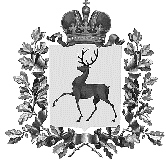 ЗЕМСКОЕ СОБРАНИЕ ТОНШАЕВСКОГО МУНИЦИПАЛЬНОГО РАЙОНА НИЖЕГОРОДСКОЙ ОБЛАСТИРЕШЕНИЕ(проект)            	           № ЗЕМСКОЕ СОБРАНИЕ ТОНШАЕВСКОГО МУНИЦИПАЛЬНОГО РАЙОНА НИЖЕГОРОДСКОЙ ОБЛАСТИРЕШЕНИЕ(проект)            	           № ЗЕМСКОЕ СОБРАНИЕ ТОНШАЕВСКОГО МУНИЦИПАЛЬНОГО РАЙОНА НИЖЕГОРОДСКОЙ ОБЛАСТИРЕШЕНИЕ(проект)            	           № О районном бюджете на 2017 годКод администратора Код бюджетнойклассификацииНаименование администратора доходов бюджета 001Управление финансов администрации Тоншаевского района (ИНН 5234001859 КПП 523401001 УФК Министерства финансов России по Нижегородской области (Управление финансов администрации Тоншаевского района)001108 07150 01 1000 110108 07150 01 2000 110108 07150 01 3000 110108 07150 01 4000 110Государственная пошлина за выдачу разрешения на установку рекламной конструкции001111 03050 05 0000 120Проценты, полученные от предоставления бюджетных кредитов внутри страны за счет средств бюджетов муниципальных районов001111 09045 05 0000 120 Прочие поступления от использования имущества, находящегося в муниципальной собственности001113 029995 05 0110 130Прочие доходы от компенсации затрат муниципальных районов из федерального бюджета001113 029995 05 0220 130Прочие доходы от компенсации затрат муниципальных районов из областного бюджета001116 90050 05 0000 140Прочие поступления от денежных взысканий (штрафов) и иных сумм в возмещение ущерба, зачисляемые в местные бюджеты (прочие административные штрафы)001116 18050 05 0000 140Денежные взыскания (штрафы) за нарушение бюджетного законодательства (в части бюджетов муниципальных районов)001117 01050 05 0000 180Невыясненные поступления, зачисляемые в бюджеты муниципальных районов001117 01050 10 0000 180Невыясненные поступления, зачисляемые в бюджеты сельских поселений001117 01050 13 0000 180Невыясненные поступления, зачисляемые в бюджеты городских поселений001117 05050 05 0000 180Прочие неналоговые доходы бюджетов муниципальных районов001117 05050 10 0000 180Прочие неналоговые доходы, зачисляемые в бюджеты сельских поселений001117 05050 13 0000 180Прочие неналоговые доходы, зачисляемые в бюджеты городских поселений001202 01001 05 0220 151Дотации бюджетам муниципальных районов на выравнивание бюджетной обеспеченности001202 01001 10 0000 151Дотации бюджетам сельских поселений на выравнивание бюджетной обеспеченности001202 01001 13 0000 151Дотации бюджетам городских поселений на выравнивание бюджетной обеспеченности001202 01003 05 0220 151Дотации бюджетам муниципальных районов на поддержку мер по обеспечению сбалансированности бюджетов001202 01003 10 0000 151Дотации бюджетам сельских поселений на поддержку мер по обеспечению сбалансированности бюджетов001202 01003 13 0000 151Дотации бюджетам городских поселений на поддержку мер по обеспечению сбалансированности бюджетов001202 02009 05 0110 151Субсидии бюджетам муниципальных районов на государственную поддержку малого предпринимательства, включая крестьянские (фермерские) хозяйства001202 02009 05 0220 151Субсидии бюджетам муниципальных районов на государственную поддержку малого предпринимательства, включая крестьянские (фермерские) хозяйства001202 02003 05 0220 151Субсидии бюджетам муниципальных районов на реформирование муниципальных финансов001202 02051 05 0110 151Субсидии бюджетам муниципальных районов на реализацию целевых программ из средств федерального бюджета001 202 02051 05 0220 151Субсидии бюджетам муниципальных районов на реализацию целевых программ из средств областного бюджета001202 02077 05 0110 151Субсидии бюджетам муниципальных районов на бюджетные инвестиции в объекты капитального строительства собственности муниципальных образований001202 02077 05 0220 151Субсидии бюджетам муниципальных районов на бюджетные инвестиции в объекты капитального строительства собственности муниципальных образований001202 02088 05 0001 151Субсидии  на обеспечение мероприятий по капитальному ремонту многоквартирных домов за счет средств государственной корпорации "Фонд содействия реформированию жилищно-коммунального хозяйства"001202 02088 05 0002 151Субсидии  на обеспечение мероприятий по переселению граждан из аварийного жилого фонда за счет средств государственной корпорации "Фонд содействия реформированию жилищно-коммунального хозяйства"001202 02088 05 0004 151Субсидии на обеспечение мероприятий по переселению граждан из аварийного жилфонда с учетом необходимости развития малоэтажного жилищного строительства за счет средств ГК Фонд содействия реформированию ЖКХ001202 02088 10 0001 151Субсидии на обеспечение мероприятий по переселению граждан из аварийного жилфонда с учетом необходимости развития малоэтажного жилищного строительства за счет средств ГК Фонд содействия реформированию ЖКХ001202 02088 13 0001 151Субсидии на обеспечение мероприятий по переселению граждан из аварийного жилфонда с учетом необходимости развития малоэтажного жилищного строительства за счет средств ГК Фонд содействия реформированию ЖКХ001202 02089 05 0001 151Субсидии  на обеспечение мероприятий по капитальному ремонту многоквартирных домов001202 02089 05 0002 151Субсидии  на обеспечение мероприятий по переселению граждан из аварийного жилого фонда001202 02089 05 0004 151Субсидии бюджетам муниципальных районов на обеспечение мероприятий по переселению граждан из аварийного жилищного фонда с учетом необходимости развития малоэтажного жилищного строительства за счет средств, бюджетов001202 02089 10 0001 151Субсидии на обеспечение мероприятий по переселению граждан из аварийного жилищного фонда с учетом необходимости развития малоэтажного жилищного строительства за счет средств, бюджетов001202 02089 13 0001 151Субсидии на обеспечение мероприятий по переселению граждан из аварийного жилищного фонда с учетом необходимости развития малоэтажного жилищного строительства за счет средств, бюджетов001202 02102 05 0110 151Субсидии бюджетам муниципальных районов на закупку автотранспортных средств и коммунальной техники001202 01999 05 0220 151Прочие дотации бюджетам муниципальных районов001202 02204 05 0110 151Субсидии бюджетам муниципальных районов на модернизацию региональных систем дошкольного образования за счет средств федерального бюджета001202 02216 05 0220 151Субсидии бюджетам муниципальных районов на осуществление дорожной деятельности в отношении автомобильных дорог общего пользования, а также капитального ремонта и ремонта дворовых территорий многоквартирных домов, проездов к дворовым территориям многоквартирных домов населенных пунктов 001202 02999 05 0110 151Прочие субсидии на оказание частичной финансовой поддержки из федерального бюджета001202 02999 05 0220 151Прочие субсидии на оказание частичной финансовой поддержки из областного бюджета001202 02999 10 0000 151Прочие субсидии001202 03007 05 0110 151Субвенции бюджетам муниципальных районов на составление (изменение и дополнение) списков кандидатов в присяжные заседатели федеральных судов общей юрисдикции001202 03015 05 0110 151Субвенции бюджетам муниципальных районов на осуществление первичного воинского учета на территориях, где отсутствуют военные комиссариаты001202 03015 10 0000 151Субвенции бюджетам поселений на осуществление первичного воинского учёта на территориях, где отсутствуют военные комиссариаты001202 03015 13 0000 151Субвенции бюджетам городских поселений на осуществление первичного воинского учёта на территориях, где отсутствуют военные комиссариаты001202 03024 05 0220 151Субвенции бюджетам муниципальных районов на выполнение передаваемых полномочий субъектов Российской Федерации001202 03069 05 0110 151Субсидии на обеспечение жильем отдельных категорий граждан, установленных федеральным законом  от 12 января 1995 года №5-ФЗ "О ветеранах", в соответствии с Указом Президента РФ от 07.05.2008 года №714 " Об обеспечении жильем ветеранов Великой Отечественоой войны 1941-1945 годов" за счет остатка средств федерального бюджета001202 03070 05 0110 151Субвенции бюджетам муниципальных районов на обеспечение жильем отдельных категорий граждан, установленных Федеральными законами от 12 января 1995 года № 5-ФЗ "О  ветеранах" и от 24 ноября 1995 года № 181-ФЗ "О социальной защите инвалидов в Российской Федерации"001202 03119 05 0110 151Субвенции бюджетам муниципальных районов на предоставление жилых помещений детям-сиротам и детям, оставшимся без попечения родителей, лицам из их числа по договору найма специальных жилых помещений из средств федерального бюджета001202 03119 05 0220 151Субвенции бюджетам муниципальных районов на предоставление жилых помещений детям-сиротам и детям, оставшимся без попечения родителей, лицам из их числа по договору найма специальных жилых помещений из средств областного бюджета001202 04012 05 0220 151Межбюджетные трансферты, передаваемые бюджетам муниципальных районов для компенсации дополнительных расходов, возникших в результате решений, принятых органами власти другого уровня001202 04012 10 0000 151Межбюджетные трансферты, передаваемые бюджетам сельских поселений для компенсации дополнительных расходов, возникших в результате решений, принятых органами власти другого уровня001202 04012 13 0000 151Межбюджетные трансферты, передаваемые бюджетам городских поселений для компенсации дополнительных расходов, возникших в результате решений, принятых органами власти другого уровня001202 04014 05 0000 151Межбюджетные трансферты, передаваемые бюджетам муниципальных районов из бюджетов поселений на осуществление части полномочий по решению вопросов местного значения в соответствии с заключенными соглашениями001202 04061 05 0110 151Межбюджетные трансферты, передаваемые бюджетам муниципальных районов на создание и развитие сети многофункциональных центров предоставления государственных и муниципальных услуг001202 04999 10 0000 151Прочие межбюджетные трансферты, передаваемые бюджетам сельских поселений001202 04999 13 0000 151Прочие межбюджетные трансферты, передаваемые бюджетам городских поселений001207 05000 05 0000 180Прочие доходы001208 05000 05 0000 180Перечисления из бюджетов муниципальных районов ( в бюджеты муниципальных районов) для осуществления возврата (зачета) излишне оплаченных сумм или излишне взысканных сумм налогов, сборов и иных платежей, а также сумм процентов001208 05000 10 0000 180Перечисления из бюджетов поселений (в бюджеты поселений) для осуществления возврата (зачета) излишне уплаченных или излишне взысканных сумм налогов, сборов и иных платежей, а также сумм процентов за несвоевременное осуществление такого возврата001208 05000 13 0000 180Перечисления из бюджетов поселений (в бюджеты поселений) для осуществления возврата (зачета) излишне уплаченных или излишне взысканных сумм налогов, сборов и иных платежей, а также сумм процентов за несвоевременное осуществление такого возврата001218 05010 05 0110 151Доходы бюджетов муниципальных районов от возврата остатков субсидий прошлых лет 001218 05010 05 0220 151Доходы бюджетов муниципальных районов от возврата остатков субсидий прошлых лет001219 05000 05 0110 151Возврат остатков субсидий, субвенций и иных межбюджетных трансфертов, имеющих целевое назначение, прошлых лет001219 05000 05 0220 151Возврат остатков субсидий, субвенций и иных межбюджетных трансфертов, имеющих целевое назначение, прошлых лет048Департамент Росприроднадзора по Приволжскому федеральному округу 048112 01010 01 0000 120Плата за выбросы загрязняющих веществ в атмосферный воздух стационарными объектами 048112 01020 01 0000 120Плата за выбросы загрязняющих веществ в атмосферный воздух передвижными объектами 048112 01030 01 0000 120Плата за сбросы загрязняющих веществ в водные объекты 048112 01040 01 0000 120Плата за размещение отходов производства и потребления 048112 01050 01 0000 120Плата за иные виды негативного воздействия на окружающую среду Отдел культуры, библиотечного обслуживания и организации досуга населения администрации Тоншаевского района Нижегородской области0572 02 04025 05 0110 151Межбюджетные трансферты передаваемые бюджетам муниципальных районов на комплектование книжных фондов библиотек муниципальных районов0572 02 04041 05 0110 151Межбюджетные трансферты,  передаваемые бюджетам муниципальных районов, на подключениеобщедоступных библиотек Российской  Федерации ксети Интернет и развитие системы библиотечного дела с учетом задачи расширения информационныхтехнологий и оцифровки0572 02 02077 05 0220 151 Субсидии бюджетам муниципальных районов на бюджетные инвестиции в объекты капитального строительства собственности муниципальных образований071Министерство экологии и природных ресурсов Нижегородской области071116 25030 01 0000 140Денежные взыскания (штрафы) за нарушение законодательства об охране и использовании животного мира071116 25050 01 0000 140Денежные взыскания (штрафы) за нарушение законодательства в области охраны окружающей среды074Отдел образования и молодёжной политики администрации Тоншаевского муниципального района074202 03024 05 0220 151Субвенции из областного бюджета на образовательный процесс074202 03029 05 0220 151Субвенции  бюджетам  муниципальных   районов   на                        компенсацию   части   родительской    платы    за                               содержание      ребенка      в      муниципальных                               образовательных учреждениях, реализующих основную общеобразовательную     программу     дошкольного образования074202 02999 05 0220 151Прочие субсидии областного бюджета074 202 02051 05 0110 151Субсидии бюджетам муниципальных районов на реализацию федеральных целевых программ074202 03999 05 220 151Прочие субсидии из средств областного бюджета074219 05000 05 0000 151Возврат остатков субсидий, субвенций и иных межбюджетных трансфертов, имеющих целевое назначение , прошлых лет из бюджетов муниципальных районов082Управление сельского хозяйства Тоншаевского района Нижегородской области0822 02 0302405 0220 151Субвенции на стабилизацию и увеличение поголовья крупного рогатого скота0822 02 0302405 0220 151Субвенции на возмещение части затрат на приобретение зерноуборочных и кормоуборочных комбайнов отечественного производства0822 02 0302405 0220 151Субвенции на осуществление полномочий по поддержке сельскохозяйственного производства0822 02 0302405 0220 151Субвенции на осуществление полномочий по организации проведения мероприятий по предупреждению и ликвидации болезни животных, их лечению, защите населения от болезней, общих для человека и животных в части регулирования численности безнадзорных животных0822 02 03091 05 0110 151Субвенции на поддержку элитного семеноводства за счет средств федерального бюджета0822 02 03091 05 0220 151Субвенции на возмещение части затрат на уплату страховых премий. Начисленных по договору страхования в области растениеводства счет средств областного бюджета0822 02 03100 05 0220 151Субвенции на поддержку элитного семеноводства за счет средств областного бюджета0822 02 03101 05 0220 151Субвенции бюджетам муниципальных районов на оказание несвязанной поддержки сельхозпроизводителям в области растениеводства0822 02 03102 05 0220 151Субвенции бюджетам муниципальных районов на поддержку племенного животноводства за счет областного бюджета0822 02 03103 05 0110 151Субвенции бюджетам муниципальных районов на компенсацию части затрат на приобретение средств химизации0822 02 03103 05 0220 151Субвенции бюджетам муниципальных районов на компенсацию части затрат на приобретение средств химизации0822 02 03101 05 0110 151Субвенции на оказание несвязанной поддержки сельскохозяйственным товаропроизводителям в области растениеводства0822 02 03102 05 0110 151Субвенции на поддержку племенного животноводства0822 02 03108 05 0220 151Субвенции на возмещение части процентной ставки0822 02 03109 05 0220 151Субвенции на возмещение части затрат по страхованию0822 02 03110 05 0110 151Субвенции на поддержку племенного рогатого скота0822 02 03110 05 0220 151Субвенции на поддержку племенного рогатого скота0822 02 03111 05 0220 151Субвенции на поддержку экономически значимых региональных программ0822 02 03112 05 0110 151Субвенции на возмещение процентной ставки0822 02 03112 05 0220 151Субвенции на возмещение процентной ставки0822 02 03115 05 0220 151Субвенции на возмещение части процентной ставки по долгосрочным, среднесрочным и краткосрочным кредитам, взятым малыми формами хозяйствования0822 02 03099 05 0220 151Субвенции на возмещение процентной ставки0822 19 05000 05 0000 151Возврат остатков субсидий , субвенций и иных межбюджетных трансфертов , имеющих целевое назначение , прошлых лет из бюджетов муниципальных районов178Государственная инспекция по надзору за техническим состоянием самоходных машин и других видов техники Нижегородской области178108 07142 01 0000 110Государственная пошлина за проведение уполномоченными органами исполнительной власти субъектов Российской Федерации государственного технического осмотра, регистрации тракторов, самоходных и иных машин, за выдачу удостоверений тракториста-машиниста (тракториста)178116 21050 05 0000 140Денежные взыскания (штрафы) и иные суммы, взыскиваемые с лиц, виновных в совершении преступлений, и в возмещение ущерба имуществу, зачисляемые в бюджеты муниципальных районов182Управление Федеральной налоговой службы по Нижегородской области  182101 02010 01 0000 110Налог на доходы физических лиц с доходов, источником которых является налоговый агент, за исключением доходов, в отношении которых исчисление и уплата налога осуществляются в соответствии со статьями 227, 2271 и 228 Налогового кодекса Российской Федерации 182101 02020 01 0000 110Налог на доходы физических лиц с доходов, полученных от осуществления деятельности физическими лицами, зарегистрированными в качестве индивидуальных предпринимателей, нотариусов, занимающихся частной практикой, адвокатов, учредивших адвокатские кабинеты, и других лиц, занимающихся частной практикой в соответствии со статьей 227 Налогового кодекса Российской Федерации 182101 02030 01 0000 110Налог на доходы физических лиц с доходов, полученных физическими лицами в соответствии со статьей 228 Налогового кодекса Российской Федерации 182101 02040 01 0000 110Налог на доходы физических лиц в виде фиксированных авансовых платежей с доходов, полученных физическими лицами, являющимися иностранными гражданами, осуществляющими трудовую деятельность по найму у физических лиц на основании патента в соответствии со статьей 2271 Налогового кодекса Российской Федерации 182101 02010 01 0000 110Налог на доходы физических лиц с доходов, источником которых является налоговый агент, за исключением доходов, в отношении которых исчисление и уплата налога осуществляются в соответствии со статьями 227, 2271 и 228 Налогового кодекса Российской Федерации 182105 02010 02 0000 110Единый налог на вмененный доход для отдельных видов деятельности (сумма платежа)182105 02020 02 0000 110Единый налог на вмененный доход для отдельных видов деятельности (за налоговые периоды, истекшие до 1 января 2011 года) (сумма платежа)182105 03010 01 0000 110Единый сельскохозяйственный налог (сумма платежа)182105 03020 01 0000 110Единый сельскохозяйственный налог (за налоговые периоды, истекшие до 1 января 2011 года) (сумма платежа)182108 03010 01 0000 110Государственная пошлина по делам, рассматриваемым в судах общей юрисдикции, мировыми судьями (за исключением Верховного Суда Российской Федерации) (сумма платежа)182109 01030 05 0000 110Налог на прибыль организаций, зачислявшийся до 1 января 2005 года в местные бюджеты, мобилизуемый на территориях муниципальных районов (сумма платежа)182109 03023 01 0000 110Платежи за добычу подземных вод (сумма платежа)182109 04010 02 0000 110 Налог на имущество предприятий 1821 09 06010 02 0000 110Налог с продаж 182109 07033 05 0000 110Целевые сборы с граждан и предприятий, учреждений, организаций на содержание милиции, на благоустройство территорий, на нужды образования и другие цели, мобилизуемые на территориях муниципальных районов (сумма платежа)182109 07053 05 0000 110Прочие местные налоги и сборы, мобилизуемые на территориях муниципальных районов (пени, проценты)182116 03010 01 6000 140Штрафы182116 06000 01 6000 140Штрафы182116 90050 05 6000 140Прочие поступления от денежных взысканий (штрафов) и иных сумм в возмещение ущерба, зачисляемые в бюджеты муниципальных районов188Главное управление МВД России по Нижегородской области  188116 30030 01 6000 140Прочие денежные взыскания (штрафы) за правонарушения в области дорожного движения (проценты при нарушении срока возврата)188116 90050 05 6000 140Прочие поступления от денежных взысканий (штрафов) и иных сумм в возмещение ущерба, зачисляемые в бюджеты муниципальных районов192Федеральная миграционная служба192116 43000 01 6000 140денежные штрафы192116 90050 05 6000 140Прочие поступления от денежных взысканий (штрафов) и иных сумм в возмещение ущерба, зачисляемые в бюджеты муниципальных районов321Федеральная регистрационная служба321116 25060 01 6000 140Денежные взыскания (штрафы) за нарушение земельного законодательства 366Отдел по управлению муниципальным имуществом и земельными ресурсами Тоншаевского муниципального района (ИНН5234004017 КПП 523401001)366202 02999 05 0000 151Субсидии на возмещение затрат на проведение оценки объектов недвижимости, принадлежащих гражданам на праве собственностиТоншаевская районная администрация Нижегородской области (ИНН5234002002 КПП 523401001)487111 05013 10 0000 120Доходы, получаемые в виде арендной платы за земельные участки, государственная собственность на которые не разграничена и которые расположены в границах поселений, а также средства от продажи права на заключение договоров аренды указанных земельных участков487111 05013 13 0000 120Доходы, получаемые в виде арендной платы за земельные участки, государственная собственность на которые не разграничена и которые расположены в границах поселений, а также средства от продажи права на заключение договоров аренды указанных земельных участков487111 05025 05 0000 120Доходы, получаемые в виде арендной платы, а также средства от продажи права на заключение договоров аренды за земли, находящиеся в собственности муниципальных районов (за исключением земельных участков муниципальных автономных учреждений, а также земельных участков муниципальных  унитарных предприятий, в том числе казенных)487111 05035 05 0000 120Доходы от сдачи в аренду имущества, находящегося в оперативном управлении органов управления муниципальных районов и созданных ими учреждений (за исключением имущества муниципальных автономных учреждений)487111 05035 10 0000 120Доходы от сдачи в аренду имущества, находящегося в оперативном управлении органов управления поселений и созданных ими учреждений (за исключением имущества муниципальных автономных учреждений)487111 05035 13 0000 120Доходы от сдачи в аренду имущества, находящегося в оперативном управлении органов управления поселений и созданных ими учреждений (за исключением имущества муниципальных автономных учреждений)487111 0904505 0000 120Прочие поступления от использования имущества, находящегося в собственности муниципальных районов (за исключением имущества муниципальных бюджетных и автономных учреждений, а также имущества муниципальных унитарных предприятий, в том числе казенных)487114 01050 05 0000 410Доходы от продажи квартир, находящихся в собственности муниципальных районов487114 02052 05 0000 410Доходы от реализации имущества, находящегося в оперативном управлении учреждений, находящихся в ведении органов управления муниципальных районов (за исключением имущества муниципальных бюджетных и автономных учреждений), в части реализации основных средств по указанному имуществу487114 02052 05 0000 440Доходы от реализации имущества, находящегося в оперативном управлении учреждений, находящихся в ведении органов управления муниципальных районов (за исключением имущества муниципальных бюджетных и автономных учреждений), в части реализации материальных запасов по указанному имуществу487114 02053 05 0000 410Доходы от реализации имущества, находящегося в собственности муниципальных районов (за исключением имущества муниципальных автономных учреждений, а также имущества муниципальных унитарных предприятий, в том числе казенных), в части реализации материальных запасов по указанному имуществу487114 02053 05 0000 440Доходы от реализации иного имущества, находящегося в собственности муниципальных районов (за исключением имущества муниципальных автономных учреждений, а также имущества муниципальных унитарных предприятий, в том числе казенных), в части реализации материальных запасов по указанному имуществу487114 04050 05 0000 420Доходы от продажи нематериальных активов, находящихся в собственности муниципальных районов487114 04050 05 0000 430Доходы от продажи нематериальных активов, находящихся в собственности муниципальных районов487114 06013 10 0000 430Доходы от продажи земельных участков, государственная собственность на которые не разграничена и которые расположены в границах поселений487114 06013 13 0000 430Доходы от продажи земельных участков, государственная собственность на которые не разграничена и которые расположены в границах поселений487114 06025 05 0000 430Доходы от продажи земельных участков, находящихся в собственности муниципальных районов (за исключением земельных участков муниципальных автономных учреждений, а также земельных участков муниципальных унитарных предприятий, в том числе казенных)487114 06026 10 0000 430Доходы от продажи земельных участков, находящихся в собственности муниципальных районов (за исключением земельных участков муниципальных автономных учреждений, а также земельных участков муниципальных унитарных предприятий, в том числе казенных)487116 90050 05 0000 140Прочие поступления от денежных взысканий (штрафов) и иных сумм в возмещение ущерба, зачисляемые в местные бюджеты (прочие административные штрафы)487202 02999 05 0110 151 Прочие субсидии федерального бюджета487202 02999 05 0220 151Прочие субсидии областного бюджета487202 02009 05 0000 151Субсидии бюджету Тоншаевского района на государственную поддержку малого предпринимательства487202 03024 05 0220 151Субвенции бюджетам муниципальных районов на выполнение передаваемых полномочий субъектов Российской Федерации487219 05000 05 0000 151Возврат остатков субсидий , субвенций и иных межбюджетных трансфертов , имеющих целевое назначение , прошлых лет из бюджетов муниципальных районов798Государственная жилищная инспекция Нижегородской области798116 90050 05 0000 140Прочие поступления от денежных взысканий (штрафов) и иных сумм в возмещение ущерба, зачисляемые в бюджеты муниципальных районов881Комитет государственного ветеринарного надзора Нижегородской области881116 90050 05 0000 140Прочие поступления от денежных взысканий (штрафов) и иных сумм в возмещение ущерба, зачисляемые в бюджеты муниципальных районовКод администратораКод бюджетнойклассификацииНаименование администратора источников внутреннего финансирования дефицита бюджета001Управление финансов Администрации Тоншаевского района00101 02 00 00 05 0000 710Получение кредитов от кредитных организаций в валюте Российской Федерации00101 02 00 00 05 0000 810Погашение бюджетами муниципальных районов кредитов от кредитных организаций в валюте Российской Федерации00101 03 00 00 05 0000 710Бюджетные кредиты, полученные от других бюджетов бюджетной системы Российской Федерации бюджетами муниципальных районов00101 03 00 00 05 0000 810Погашение бюджетных кредитов, полученных от других бюджетов бюджетной системы Российской Федерации бюджетами муниципальных районов00101 05 02 01 05 0000 510Увеличение прочих остатков денежных средств бюджетов муниципальных районов00101 05 02 01 05 0000 610Уменьшение прочих остатков денежных средств бюджетов муниципальных районовКод бюджетной      классификации РФНаименование источниковСумма, тысяч рублейИсточники финансирования дефицита бюджета-6000001 01030000000000000Бюджетные кредиты от других бюджетов бюджетной системы001 01030100050000810Погашение бюджетных кредитов от других бюджетов бюджетной системы-6000Привлечение кредитов коммерческих банков001 01020100050000810Погашение кредитов коммерческих банковОстатки средств бюджетов0001 01050200000000500Увеличение остатков средств бюджетов-510330,24001 01050201050000510Увеличение прочих остатков денежных средств бюджетов-510330,24001 01050200000000600Уменьшение остатков средств бюджетов504330,24001 01050201050000610Уменьшение прочих остатков средств бюджетов504330,24Распределение бюджетных ассигнований по разделам, по целевым статьям (государственным программам, и непрограммным направлениям деятельности), группам видов расходов, разделам, подразделам классификации расходов бюджетаРаспределение бюджетных ассигнований по разделам, по целевым статьям (государственным программам, и непрограммным направлениям деятельности), группам видов расходов, разделам, подразделам классификации расходов бюджетаРаспределение бюджетных ассигнований по разделам, по целевым статьям (государственным программам, и непрограммным направлениям деятельности), группам видов расходов, разделам, подразделам классификации расходов бюджетаРаспределение бюджетных ассигнований по разделам, по целевым статьям (государственным программам, и непрограммным направлениям деятельности), группам видов расходов, разделам, подразделам классификации расходов бюджетаРаспределение бюджетных ассигнований по разделам, по целевым статьям (государственным программам, и непрограммным направлениям деятельности), группам видов расходов, разделам, подразделам классификации расходов бюджетаРаспределение бюджетных ассигнований по разделам, по целевым статьям (государственным программам, и непрограммным направлениям деятельности), группам видов расходов, разделам, подразделам классификации расходов бюджета(тыс. руб.)(тыс. руб.)НаименованиеЦСРВРСуммаНаименованиеЦСРВРСуммаМуниципальная программа "Развитие образования Тоншаевского муниципального района Нижегородской области"01 0 00 00000299 255,10Подпрограмма "Развитие общего образования"01 1 00 00000254 811,20Обеспечение деятельности общеобразовательных организаций на основе муниципальных заданий01 1 01 00000254 811,20Расходы на обеспечение деятельности муниципальных дошкольных образовательных учреждений01 1 01 4201025 630,00Расходы на обеспечение деятельности муниципальных дошкольных образовательных учреждений (Предоставление субсидий бюджетным, автономным учреждениям и иным некоммерческим организациям)01 1 01 4201060025 630,00Расходы на обеспечение деятельности муниципальных общеобразовательных учреждений (школ)01 1 01 4211025 608,90Расходы на обеспечение деятельности муниципальных общеобразовательных учреждений (школ) (Предоставление субсидий бюджетным, автономным учреждениям и иным некоммерческим организациям)01 1 01 4211060025 608,90Субвенции на исполнение полномочий в сфере общего образования в муниципальных общеобразовательных организациях01 1 01 73070137 583,50Субвенции на исполнение полномочий в сфере общего образования в муниципальных общеобразовательных организациях (Предоставление субсидий бюджетным, автономным учреждениям и иным некоммерческим организациям)01 1 01 73070600137 583,50Субвенции на исполнение полномочий в сфере общего образования в муниципальных дошкольных образовательных организациях01 1 01 7308061 081,50Субвенции на исполнение полномочий в сфере общего образования в муниципальных дошкольных образовательных организациях (Предоставление субсидий бюджетным, автономным учреждениям и иным некоммерческим организациям)01 1 01 7308060061 081,50Субвенции на осуществление выплаты компенсации части родительской платы за присмотр и уход за ребенком в государственных и муниципальных дошкольных образовательных организациях,частных образовательных организациях,реализующих образовательную программу дошкольного образования, в том числе обеспечение организации выплаты компенсации части родительской платы.01 1 01 731104 907,30Субвенции на осуществление выплаты компенсации части родительской платы за присмотр и уход за ребенком в государственных и муниципальных дошкольных образовательных организациях,частных образовательных организациях,реализующих образовательную программу дошкольного образования, в том числе обеспечение организации выплаты компенсации части родительской платы. (Закупка товаров, работ и услуг для государственных (муниципальных) нужд)01 1 01 7311020072,52Субвенции на осуществление выплаты компенсации части родительской платы за присмотр и уход за ребенком в государственных и муниципальных дошкольных образовательных организациях,частных образовательных организациях,реализующих образовательную программу дошкольного образования, в том числе обеспечение организации выплаты компенсации части родительской платы. (Социальное обеспечение и иные выплаты населению)01 1 01 731103004 834,78Подпрограмма "Развитие дополнительного образования и воспитания детей и молодежи"01 2 00 0000017 745,20Формирование единого воспитательного пространства в Тоншаевском районе,развитие системы дополнительного образования01 2 01 000009 550,00Расходы на обеспечение деятельности муниципальных учреждений дополнительного образования детей01 2 01 423108 050,00Расходы на обеспечение деятельности муниципальных учреждений дополнительного образования детей (Предоставление субсидий бюджетным, автономным учреждениям и иным некоммерческим организациям)01 2 01 423106008 050,00Софинансирование федеральной субсидии на занятие физкультурой в сельской местности01 2 01 L09701 500,00Софинансирование федеральной субсидии на занятие физкультурой в сельской местности (Предоставление субсидий бюджетным, автономным учреждениям и иным некоммерческим организациям)01 2 01 L09706001 500,00Организация отдыха и оздоровления детей01 2 02 000008 195,20Мероприятия по организации отдыха и оздоровления детей молодежи01 2 02 421201 419,56Мероприятия по организации отдыха и оздоровления детей молодежи (Предоставление субсидий бюджетным, автономным учреждениям и иным некоммерческим организациям)01 2 02 421206001 419,56летний отдых в учреждениях дополнительного образования01 2 02 42320100,00летний отдых в учреждениях дополнительного образования (Предоставление субсидий бюджетным, автономным учреждениям и иным некоммерческим организациям)01 2 02 42320600100,00Расходы на обеспечение деятельности муниципальных учреждений дополнительного образования детей01 2 02 432106 340,44Расходы на обеспечение деятельности муниципальных учреждений дополнительного образования детей (Социальное обеспечение и иные выплаты населению)01 2 02 43210300480,44Расходы на обеспечение деятельности муниципальных учреждений дополнительного образования детей (Предоставление субсидий бюджетным, автономным учреждениям и иным некоммерческим организациям)01 2 02 432106005 860,00Субвенции на осуществвление выплат на возмещение части расходов по приобретению путевок в детские санатории,санаторно-оздоровительные центры (лагеря) круглогодичного действия и иные организации,осуществляющие санаторно-курортное лечение детей в соответствии с имеющейся лицензией,иные организации,осуществляющие санаторно-курортную помощь детям в соответствии с имеющейся лицензией,расположенные на территории Российской Федерации01 2 02 73320335,20Субвенции на осуществвление выплат на возмещение части расходов по приобретению путевок в детские санатории,санаторно-оздоровительные центры (лагеря) круглогодичного действия и иные организации,осуществляющие санаторно-курортное лечение детей в соответствии с имеющейся лицензией,иные организации,осуществляющие санаторно-курортную помощь детям в соответствии с имеющейся лицензией,расположенные на территории Российской Федерации (Расходы на выплаты персоналу в целях обеспечения выполнения функций государственными (муниципальными) органами, казенными учреждениями, органами управления государственными внебюджетными фондами)01 2 02 7332010015,60Субвенции на осуществвление выплат на возмещение части расходов по приобретению путевок в детские санатории,санаторно-оздоровительные центры (лагеря) круглогодичного действия и иные организации,осуществляющие санаторно-курортное лечение детей в соответствии с имеющейся лицензией,иные организации,осуществляющие санаторно-курортную помощь детям в соответствии с имеющейся лицензией,расположенные на территории Российской Федерации (Социальное обеспечение и иные выплаты населению)01 2 02 73320300319,60Подпрограмма " Развитие системы оценки качаства образования и информационной прозрачности системы образования"01 3 00 00000507,10Формирование культуры оценки качаства образования на уровне региона,ОМСУ и отдельных организаций через повышение квалификационного уровня кадров системы образования,организацию мониторинга качества образования,проведение анализа и использование результатов оценочных процедур01 3 01 00000507,10Субвенции на осуществление полномочий по организационно-техническому и информационно-методическому сопровождению атестации педагогических работников муниципальных и частных организаций,осуществляющих образовательную деятельность, с целью установления соответствия уровня квалификации требованиям,представляемым к первой квалификационной категории.01 3 01 73010507,10Субвенции на осуществление полномочий по организационно-техническому и информационно-методическому сопровождению атестации педагогических работников муниципальных и частных организаций,осуществляющих образовательную деятельность, с целью установления соответствия уровня квалификации требованиям,представляемым к первой квалификационной категории. (Расходы на выплаты персоналу в целях обеспечения выполнения функций государственными (муниципальными) органами, казенными учреждениями, органами управления государственными внебюджетными фондами)01 3 01 73010100317,20Субвенции на осуществление полномочий по организационно-техническому и информационно-методическому сопровождению атестации педагогических работников муниципальных и частных организаций,осуществляющих образовательную деятельность, с целью установления соответствия уровня квалификации требованиям,представляемым к первой квалификационной категории. (Закупка товаров, работ и услуг для государственных (муниципальных) нужд)01 3 01 73010200189,90Подпрограмма" Патриотическое воспитание и подготовка граждан в Тоншаевском муниципальном районе к военной службе"01 4 00 00000100,00Развитие системы военно-спортивных и военно-прикладных мероприятий для молодежи призывного возраста01 4 01 00000100,00Проведение мероприятий для детей и молодежи01 4 01 25200100,00Проведение мероприятий для детей и молодежи (Предоставление субсидий бюджетным, автономным учреждениям и иным некоммерческим организациям)01 4 01 25200600100,00Подпрограмма " Ресурсное обеспечение сферы образования"01 5 00 0000025 691,30Обеспечение исполнения программы01 5 01 0000025 691,30Расходы на выполнение функций органов местного самоуправления01 5 01 001902 036,30Расходы на выполнение функций органов местного самоуправления (Расходы на выплаты персоналу в целях обеспечения выполнения функций государственными (муниципальными) органами, казенными учреждениями, органами управления государственными внебюджетными фондами)01 5 01 001901001 996,30Расходы на выполнение функций органов местного самоуправления (Закупка товаров, работ и услуг для государственных (муниципальных) нужд)01 5 01 0019020040,00Расходы на обеспечение деятельности других учреждений образования01 5 01 4521023 655,00Расходы на обеспечение деятельности других учреждений образования (Расходы на выплаты персоналу в целях обеспечения выполнения функций государственными (муниципальными) органами, казенными учреждениями, органами управления государственными внебюджетными фондами)01 5 01 4521010013 569,00Расходы на обеспечение деятельности других учреждений образования (Закупка товаров, работ и услуг для государственных (муниципальных) нужд)01 5 01 452102003 728,00Расходы на обеспечение деятельности других учреждений образования (Предоставление субсидий бюджетным, автономным учреждениям и иным некоммерческим организациям)01 5 01 452106006 315,00Расходы на обеспечение деятельности других учреждений образования (Иные бюджетные ассигнования)01 5 01 4521080043,00Подпрограмма " Социально-правовая защита детей в Нижегородской области "01 7 00 00000400,30Совершенствование системы социально-правовой защиты детей01 7 01 00000400,30Субвенции на осуществление полномочий по организации и осуществлению деятельности по опеке и попечительству в отношении несовершеннолетних граждан01 7 01 73020400,30Субвенции на осуществление полномочий по организации и осуществлению деятельности по опеке и попечительству в отношении несовершеннолетних граждан (Расходы на выплаты персоналу в целях обеспечения выполнения функций государственными (муниципальными) органами, казенными учреждениями, органами управления государственными внебюджетными фондами)01 7 01 73020100371,30Субвенции на осуществление полномочий по организации и осуществлению деятельности по опеке и попечительству в отношении несовершеннолетних граждан (Закупка товаров, работ и услуг для государственных (муниципальных) нужд)01 7 01 7302020029,00Развитие культуры Тоншаевского муниципального района на 2015-2017 годы02 0 00 0000078 704,30подпрограмма "Сохранение и развитие материально-технической базы муниципальных учреждений культуры Тоншаевского района"02 1 00 0000068 906,60Обеспечение деятельности организаций культуры на основе муниципальных заданий02 1 01 0000068 906,60Обеспечение деятельности подведомственных муниципальных учреждений ( дома культуры)02 1 01 4401038 994,70Обеспечение деятельности подведомственных муниципальных учреждений ( дома культуры) (Предоставление субсидий бюджетным, автономным учреждениям и иным некоммерческим организациям)02 1 01 4401060038 994,70Обеспечение деятельности подведомственных муниципальных учреждений ( музей)02 1 01 441102 555,40Обеспечение деятельности подведомственных муниципальных учреждений ( музей) (Предоставление субсидий бюджетным, автономным учреждениям и иным некоммерческим организациям)02 1 01 441106002 555,40Обеспечение деятельности подведомственных муниципальных учреждений (библиотеки)02 1 01 4421014 889,00Обеспечение деятельности подведомственных муниципальных учреждений (библиотеки) (Предоставление субсидий бюджетным, автономным учреждениям и иным некоммерческим организациям)02 1 01 4421060014 889,00Субсидия на выплату заработной платы02 1 01 72090497,10Субсидия на выплату заработной платы (Предоставление субсидий бюджетным, автономным учреждениям и иным некоммерческим организациям)02 1 01 72090600497,10Субсидии на строительство, реконструкцию, проектно- изыскательские работы и разработку проектно-сметной документации объектов капитального строительства02 1 01 7245011 570,40Субсидии на строительство, реконструкцию, проектно- изыскательские работы и разработку проектно-сметной документации объектов капитального строительства (Капитальные вложения в объекты недвижимого имущества государственной (муниципальной) собственности)02 1 01 7245040011 570,40софинансирование по субсидии на строительство, реконструкцию, проектно- изыскательские работы и разработку проектно-сметной документации объектов капитального строительства02 1 01 S2450400,00софинансирование по субсидии на строительство, реконструкцию, проектно- изыскательские работы и разработку проектно-сметной документации объектов капитального строительства (Капитальные вложения в объекты недвижимого имущества государственной (муниципальной) собственности)02 1 01 S2450400400,00подпрограмма "Развитие самодеятельного художественного творчества. Поддержка дополнительного образования"02 2 00 000004 665,00Поддержка художественной самодеятельности,организации дополнительного образования и кинематографии02 2 01 000004 665,00Мероприятия в кинематографии02 2 01 25220350,00Мероприятия в кинематографии (Предоставление субсидий бюджетным, автономным учреждениям и иным некоммерческим организациям)02 2 01 25220600350,00Обеспечение деятельности подведомственных муниципальных учреждений ( музыкальная школа)02 2 01 423104 315,00Обеспечение деятельности подведомственных муниципальных учреждений ( музыкальная школа) (Предоставление субсидий бюджетным, автономным учреждениям и иным некоммерческим организациям)02 2 01 423106004 315,00подпрограмма "Обеспечение реализации муниципальной программы"02 4 00 000005 132,70Содержание аппарата управления02 4 01 000005 132,70Расходы на выполнение функций органов местного самоуправления02 4 01 001901 468,20Расходы на выполнение функций органов местного самоуправления (Расходы на выплаты персоналу в целях обеспечения выполнения функций государственными (муниципальными) органами, казенными учреждениями, органами управления государственными внебюджетными фондами)02 4 01 001901001 436,20Расходы на выполнение функций органов местного самоуправления (Закупка товаров, работ и услуг для государственных (муниципальных) нужд)02 4 01 0019020024,00Расходы на выполнение функций органов местного самоуправления (Иные бюджетные ассигнования)02 4 01 001908008,00Расходы на обеспечение деятельности муниципальных учреждений02 4 01 452103 664,50Расходы на обеспечение деятельности муниципальных учреждений (Расходы на выплаты персоналу в целях обеспечения выполнения функций государственными (муниципальными) органами, казенными учреждениями, органами управления государственными внебюджетными фондами)02 4 01 452101003 337,00Расходы на обеспечение деятельности муниципальных учреждений (Закупка товаров, работ и услуг для государственных (муниципальных) нужд)02 4 01 45210200327,50Муниципальная программа «Развитие агропромышленного комплекса Тоншаевского муниципального района Нижегородской области на период 2015-2020 годов"03 0 00 0000010 426,40подпрограмма Развитие сельского хозяйства, пищевой и перерабатывающей промышленности Тоншаевского района03 1 00 000006 711,30Развитие производства продукции растениеводства (субсидирование части затрат)03 1 01 000004 222,40Возмещение части затрат на приобретение элитных семян ( федеральный бюджет)03 1 01 50310149,80Возмещение части затрат на приобретение элитных семян ( федеральный бюджет) (Иные бюджетные ассигнования)03 1 01 50310800149,80Оказание несвязанной поддержки сельскохозяйственным товаропроизводителям в области растениеводства ( федер.бюджет)03 1 01 504102 349,60Оказание несвязанной поддержки сельскохозяйственным товаропроизводителям в области растениеводства ( федер.бюджет) (Иные бюджетные ассигнования)03 1 01 504108002 349,60Возмещение части затрат на приобретение элитных семян ( областного бюджета)03 1 01 R031024,20Возмещение части затрат на приобретение элитных семян ( областного бюджета) (Иные бюджетные ассигнования)03 1 01 R031080024,20Оказание несвязанной поддержки сельскохозяйственным товаропроизводителям в области растениеводства ( обл. бюджет)03 1 01 R04101 698,80Оказание несвязанной поддержки сельскохозяйственным товаропроизводителям в области растениеводства ( обл. бюджет) (Иные бюджетные ассигнования)03 1 01 R04108001 698,80Развитие производства продукции животноводства ( субсидирование части затрат)03 1 02 000002 270,40Субвенции на возмещение части затрат сельскохозяйственных товаропроизводителей на 1 килограмм реализованного и (или) отгруженного на собственную переработку молока за счет средств федерального бюджета03 1 02 50430571,50Субвенции на возмещение части затрат сельскохозяйственных товаропроизводителей на 1 килограмм реализованного и (или) отгруженного на собственную переработку молока за счет средств федерального бюджета (Иные бюджетные ассигнования)03 1 02 50430800571,50Субвенции на возмещение части затрат сельскохозяйственных товаропроизводителей на 1 килограмм реализованного и (или) отгруженного на собственную переработку молока за счет средств областного бюджета03 1 02 R0430692,70Субвенции на возмещение части затрат сельскохозяйственных товаропроизводителей на 1 килограмм реализованного и (или) отгруженного на собственную переработку молока за счет средств областного бюджета (Иные бюджетные ассигнования)03 1 02 R0430800692,70На реализацию экономически значимой программы "Развитие мясного скотоводства в Нижегородской области на 2015-2017 годы" за счет средств областного бюджета03 1 02 R0510456,00На реализацию экономически значимой программы "Развитие мясного скотоводства в Нижегородской области на 2015-2017 годы" за счет средств областного бюджета (Иные бюджетные ассигнования)03 1 02 R0510800456,00Субвенция на поддержку племенного животноводства молочного направления03 1 02 R4460550,20Субвенция на поддержку племенного животноводства молочного направления (Иные бюджетные ассигнования)03 1 02 R4460800550,20Возмещение части затрат организаций агропромышленного комплекса на уплату процентов за пользование кредитными ресурсами03 1 03 0000049,00Субвенции на возмещение части процентной ставки по долгосрочным,среднесрочным и краткосрочным кредитам,взятым малыми формами хозяйствования,за счет средств обласного бюджета03 1 03 R055049,00Субвенции на возмещение части процентной ставки по долгосрочным,среднесрочным и краткосрочным кредитам,взятым малыми формами хозяйствования,за счет средств обласного бюджета (Иные бюджетные ассигнования)03 1 03 R055080049,00Обновление парка сельскохозяйственной техники ( субсидирование части затрат)03 1 04 00000169,50Субвенции на возмещение части затрат на приобретение зерноуборочных и кормоуборочных комбайнов за счет средств обл. бюджета03 1 04 73220169,50Субвенции на возмещение части затрат на приобретение зерноуборочных и кормоуборочных комбайнов за счет средств обл. бюджета (Иные бюджетные ассигнования)03 1 04 73220800169,50подпрограмма Устойчивое развитие сельских территорий Тоншаевского муниципального района03 2 00 00000300,00Мероприятия в области сельскохозяйственного производства03 2 01 00000300,00Развитие производства продукции растениеводства03 2 01 25800300,00Развитие производства продукции растениеводства (Иные бюджетные ассигнования)03 2 01 25800800300,00подпрограмма Обеспечение реализации Муниципальной программы03 3 00 000003 415,10Содержание аппарата управления03 3 01 000003 415,10Расходы на выполнение функций органов местного самоуправления03 3 01 0019095,30Расходы на выполнение функций органов местного самоуправления (Закупка товаров, работ и услуг для государственных (муниципальных) нужд)03 3 01 0019020095,30Субвенции на осуществление полномочий по поддержке сельскохозяйственного производства03 3 01 730303 319,80Субвенции на осуществление полномочий по поддержке сельскохозяйственного производства (Расходы на выплаты персоналу в целях обеспечения выполнения функций государственными (муниципальными) органами, казенными учреждениями, органами управления государственными внебюджетными фондами)03 3 01 730301002 819,50Субвенции на осуществление полномочий по поддержке сельскохозяйственного производства (Закупка товаров, работ и услуг для государственных (муниципальных) нужд)03 3 01 73030200491,30Субвенции на осуществление полномочий по поддержке сельскохозяйственного производства (Иные бюджетные ассигнования)03 3 01 730308009,00муниципальная программа «Защита населения и территорий от чрезвычайных ситуаций, обеспечение пожарной безопасности и безопасности людей на водных объектах Тоншаевского муниципального района Нижегородской области»04 0 00 000003 216,90подпрограмма "Защита населения от чрезвычайных ситуаций"04 1 00 00000200,00Получение информации об опасности и неблагоприятных метеорологических и гидрологических явлениях в Нижегородской области04 1 01 00000200,00Мероприятия,направленнные на проведение противопаводковых и противопожарных мероприятий04 1 01 25110200,00Мероприятия,направленнные на проведение противопаводковых и противопожарных мероприятий (Закупка товаров, работ и услуг для государственных (муниципальных) нужд)04 1 01 25110200200,00подпрограмма "Подготовка населения в области гражданской обороны"04 3 00 000003 016,90Подготовка населения в области гражданской обороны,защиты населения и территорий от черезвычайных ситуаций на территории Тоншаевского муниципального района Нижегородской области04 3 01 000003 016,90Расходы на обеспечение деятельности государственных учреждений (ЕДДС)04 3 01 005903 016,90Расходы на обеспечение деятельности государственных учреждений (ЕДДС) (Расходы на выплаты персоналу в целях обеспечения выполнения функций государственными (муниципальными) органами, казенными учреждениями, органами управления государственными внебюджетными фондами)04 3 01 005901001 913,90Расходы на обеспечение деятельности государственных учреждений (ЕДДС) (Закупка товаров, работ и услуг для государственных (муниципальных) нужд)04 3 01 005902001 095,00Расходы на обеспечение деятельности государственных учреждений (ЕДДС) (Иные бюджетные ассигнования)04 3 01 005908008,00Муниципальная программа "Управление муниципальным имуществом Тоншаевского муниципального района Нижегородской области"05 0 00 000003 194,50подпрограмма "Управление муниципальным имуществом"05 1 00 000001 715,00Организация учета,разграничения и перераспределения муниципального имущества Тоншаевского муниципального района05 1 01 00000555,00Приобретение имущества в муниципальную собственность05 1 01 29020555,00Приобретение имущества в муниципальную собственность (Капитальные вложения в объекты недвижимого имущества государственной (муниципальной) собственности)05 1 01 29020400555,00Обследование земельных участков и обьектов недвижимости,проведение технической инвентаризации.Работы по освобождению земельных участков.Приобретение в собственность Тоншаевского муниципального района Нижегородской области объектов недвижимости и земельных участков. Улучшение технических характеристик муниципального имущества,повышение его коммерческой привлекательности05 1 02 000001 160,00Мероприятия в рамках подпрограммы " Управление муниципальным имуществом"05 1 02 290101 160,00Мероприятия в рамках подпрограммы " Управление муниципальным имуществом" (Закупка товаров, работ и услуг для государственных (муниципальных) нужд)05 1 02 290102001 160,00подпрограмма "Обеспечение реализации программы"05 2 00 000001 479,50Содержание аппарата управления05 2 01 000001 479,50Расходы на обеспечение функций органов местного самойправления05 2 01 001901 479,50Расходы на обеспечение функций органов местного самойправления (Расходы на выплаты персоналу в целях обеспечения выполнения функций государственными (муниципальными) органами, казенными учреждениями, органами управления государственными внебюджетными фондами)05 2 01 001901001 417,50Расходы на обеспечение функций органов местного самойправления (Закупка товаров, работ и услуг для государственных (муниципальных) нужд)05 2 01 0019020059,00Расходы на обеспечение функций органов местного самойправления (Иные бюджетные ассигнования)05 2 01 001908003,00муниципальная программа "Управление муниципальными финансами Тоншаевского муниципального района"06 0 00 0000058 001,34подпрограмма "Организация и совершенствование бюджетного процесса Тоншаевского муниципального района"06 1 00 000001 840,00Организация исполнения районного бюджета06 1 01 000001 840,00Сопровождение программы АЦК06 1 01 251301 840,00Сопровождение программы АЦК (Закупка товаров, работ и услуг для государственных (муниципальных) нужд)06 1 01 251302001 840,00подпрграмма "Обеспечение сбалансированности бюджетов поселений Тоншаевского муниципального района"06 2 00 0000047 864,74Администрирование межбюджетных трансфертов06 2 01 0000047 864,74Дотации на выращивание бюджетной обеспеченности поселений06 2 01 0131032 761,40Дотации на выращивание бюджетной обеспеченности поселений (Межбюджетные трансферты)06 2 01 0131050032 761,40Обеспечение сбалансированности бюджетов поселений06 2 01 0132014 187,74Обеспечение сбалансированности бюджетов поселений (Межбюджетные трансферты)06 2 01 0132050014 187,74Субвенции на осуществление государственных полномочий Российской Федерации по первичному воинскому учету на территориях,где отсутствуют военные комиссариаты06 2 01 51180915,60Субвенции на осуществление государственных полномочий Российской Федерации по первичному воинскому учету на территориях,где отсутствуют военные комиссариаты (Межбюджетные трансферты)06 2 01 51180500915,60подпрограмма "Обеспечение реализации муниципальной программы"06 4 00 000008 296,60Содержание аппарата управления06 4 01 000008 296,60Расходы на обеспечение функций органов местного самоуправления06 4 01 001908 296,60Расходы на обеспечение функций органов местного самоуправления (Расходы на выплаты персоналу в целях обеспечения выполнения функций государственными (муниципальными) органами, казенными учреждениями, органами управления государственными внебюджетными фондами)06 4 01 001901007 665,50Расходы на обеспечение функций органов местного самоуправления (Закупка товаров, работ и услуг для государственных (муниципальных) нужд)06 4 01 00190200616,10Расходы на обеспечение функций органов местного самоуправления (Иные бюджетные ассигнования)06 4 01 0019080015,00муниципальная программа "Содействие занятости населения Тоншаевского муниципального района "07 0 00 00000300,00подпрограмма "Организация временного трудоустройства несовершеннолетних граждан в возрасте от 14 до 18 лет07 1 00 00000214,70Содействие трудоустройству граждан07 1 01 00000214,70Мероприятия по занятости населения07 1 01 29910214,70Мероприятия по занятости населения (Закупка товаров, работ и услуг для государственных (муниципальных) нужд)07 1 01 29910200214,70подпрограмма "Организация общественных оплачиваемых работ"07 2 00 0000085,30Содействие трудоустройству граждан07 2 01 0000085,30Мероприятия по занятости населения07 2 01 2991085,30Мероприятия по занятости населения (Закупка товаров, работ и услуг для государственных (муниципальных) нужд)07 2 01 2991020085,30Муниципальная программа "Развитие малого и среднего предпринимательства Тоншаевского муниципального района"08 0 00 000003 693,90Развитие предпринимательства и туризма08 1 00 000003 693,90Проведение мероприятий,способствующих созданию благоприятных условий для ведения малого и среднего бизнеса08 1 01 000003 693,90Обеспечение деятельности бизнес-инкубатора08 1 01 005903 663,90Обеспечение деятельности бизнес-инкубатора (Предоставление субсидий бюджетным, автономным учреждениям и иным некоммерческим организациям)08 1 01 005906003 663,90Расходы на государственную поддержку малого и среднего предпринимательства,включая крестьянские (фермерские) хозяйства08 1 01 2903030,00Расходы на государственную поддержку малого и среднего предпринимательства,включая крестьянские (фермерские) хозяйства (Предоставление субсидий бюджетным, автономным учреждениям и иным некоммерческим организациям)08 1 01 2903060030,00муниципальная программа "Обеспечение граждан Тоншаевского муниципального района Нижегородской области достойным и комфортным жильем на период до 2024 года09 0 00 000003 775,60подпрограмма "Обеспечение жильем молодых семей"09 1 00 000002 474,80Обеспечение жильем молодых семей и детей-сирот и детей,оставшихся без попечения родителей,лиц из числа детей-сирот и детей,оставшихся без попечения родителей,жилыми помещениями09 1 01 000002 474,80Субвенции на обеспечение детей-сирот и детей,оставшихся без попечения родителей,лиц из числа детей-сирот и детей,оставшихся без попечения родителей,жилыми помещениями (обл.бюдж)09 1 01 731502 474,80Субвенции на обеспечение детей-сирот и детей,оставшихся без попечения родителей,лиц из числа детей-сирот и детей,оставшихся без попечения родителей,жилыми помещениями (обл.бюдж) (Капитальные вложения в объекты недвижимого имущества государственной (муниципальной) собственности)09 1 01 731504002 474,80подпрограмма "Ипотечное жилищное кредитование населения"09 2 00 00000338,40Предоставление социальной поддержки граждан на строительство и приобретение жилья09 2 01 00000338,40Предоставление социальных выплат граждан на оплату расходов,связанных со строительством индивидуального жилого дома ( проценты по ипотеке)09 2 01 2410015,00Предоставление социальных выплат граждан на оплату расходов,связанных со строительством индивидуального жилого дома ( проценты по ипотеке) (Социальное обеспечение и иные выплаты населению)09 2 01 2410030015,00Предоставление социальных выплат граждан на оплату расходов,связанных со строительством индивидуального жилого дома (проценты по молодой семье)09 2 01 2420072,00Предоставление социальных выплат граждан на оплату расходов,связанных со строительством индивидуального жилого дома (проценты по молодой семье) (Социальное обеспечение и иные выплаты населению)09 2 01 2420030072,00Субвенции на проведение ремонта жилых помещений,собственниками которых является дети-сироты и дети,оставшиеся без попечения родителей,а также лица из числа детей-сирот и детей,оставшихся без попечения родителей,либо жилых помещений государственного жилищного фонда,право пользования которыми за ними сохранено,в целых обеспечения надлежащего санитарного и технического состояния этих жилых помещений09 2 01 73120137,40Субвенции на проведение ремонта жилых помещений,собственниками которых является дети-сироты и дети,оставшиеся без попечения родителей,а также лица из числа детей-сирот и детей,оставшихся без попечения родителей,либо жилых помещений государственного жилищного фонда,право пользования которыми за ними сохранено,в целых обеспечения надлежащего санитарного и технического состояния этих жилых помещений (Закупка товаров, работ и услуг для государственных (муниципальных) нужд)09 2 01 73120200137,40Субсидии на компенсацию части платежа по полученным гражданами-участниками социальной (льготной) ипотеки ипотечным жилищным кредитам (займам)(софинансирован.район)09 2 01 S2270114,00Субсидии на компенсацию части платежа по полученным гражданами-участниками социальной (льготной) ипотеки ипотечным жилищным кредитам (займам)(софинансирован.район) (Социальное обеспечение и иные выплаты населению)09 2 01 S2270300114,00подпрограмма "Переселение граждан из аварйного жилого фонда с учетом малоэтажного строительства09 3 00 00000962,40четвертый этап переселения09 3 04 00000962,40софинансирование по переселению за счет средств местного бюджета09 3 04 S9602962,40софинансирование по переселению за счет средств местного бюджета (Капитальные вложения в объекты недвижимого имущества государственной (муниципальной) собственности)09 3 04 S9602400962,40муниципальная программа "Противодействие коррупции в Тоншаевском муниципальном районе"10 0 00 0000016,00Программа " Обеспечение мероприятий по противокоррупционным действиям "10 1 00 0000016,00Мероприятия по противокоррупционным действиям10 1 01 0000016,00Мероприятия по противокоррупционным действиям10 1 01 2600016,00Мероприятия по противокоррупционным действиям (Закупка товаров, работ и услуг для государственных (муниципальных) нужд)10 1 01 2600020016,00муниципальная программа "Развитие физической культуры, спорта и молодежной политики"11 0 00 00000450,00подпрограмма "Развитие физической культуры и массового спорта"11 1 00 00000400,00Обеспечение деятельности подведомственных учреждений11 1 02 00000400,00Расходы на обеспечение деятельности государственных учреждений физической культуры и спорта11 1 02 00590400,00Расходы на обеспечение деятельности государственных учреждений физической культуры и спорта (Иные бюджетные ассигнования)11 1 02 00590800400,00Подпрограмма"Развитие молодежной политики"11 2 00 0000050,00Мероприятия в области молодежной политики11 2 01 0000050,00Мероприятия в области молодежной политики11 2 01 2520050,00Мероприятия в области молодежной политики (Закупка товаров, работ и услуг для государственных (муниципальных) нужд)11 2 01 2520020050,00муниципальная программа "Профилактика насилия и жестокого обращения с детьми, безнадзорности и правонарушений несовершеннолетних в Тоншаевском районе на 2015-2020 годы12 0 00 0000030,00Профилактика правонарушений12 1 00 0000030,00Мероприятия профилактики правонарушений12 1 01 0000030,00Мероприятия профилактики правонарушений12 1 01 2520030,00Мероприятия профилактики правонарушений (Закупка товаров, работ и услуг для государственных (муниципальных) нужд)12 1 01 2520020030,00Профилактика преступлений и иных правонарушений в Тоншаевском муниципальном районе13 0 00 0000050,00Подпрограмма "Профилактика преступлений и правонарушений"13 1 00 0000050,00Мероприятие "Профилактика правонарушений на территории района"13 1 01 0000050,00комплексные меры противодействия злоупотребления наркотиками и их незаконному обороту13 1 01 2520050,00комплексные меры противодействия злоупотребления наркотиками и их незаконному обороту (Закупка товаров, работ и услуг для государственных (муниципальных) нужд)13 1 01 2520020050,00Непрограммные расходы66 0 00 0000043 216,20Содержание аппарата управления66 0 01 0000021 763,50Расходы на обеспечение функций органов местного самоуправления66 0 01 0019017 762,36Расходы на обеспечение функций органов местного самоуправления (Расходы на выплаты персоналу в целях обеспечения выполнения функций государственными (муниципальными) органами, казенными учреждениями, органами управления государственными внебюджетными фондами)66 0 01 00190100407,63Расходы на обеспечение функций органов местного самоуправления (Расходы на выплаты персоналу в целях обеспечения выполнения функций государственными (муниципальными) органами, казенными учреждениями, органами управления государственными внебюджетными фондами)66 0 01 0019010016 057,73Расходы на обеспечение функций органов местного самоуправления (Закупка товаров, работ и услуг для государственных (муниципальных) нужд)66 0 01 00190200184,80Расходы на обеспечение функций органов местного самоуправления (Закупка товаров, работ и услуг для государственных (муниципальных) нужд)66 0 01 001902001 093,00Расходы на обеспечение функций органов местного самоуправления (Иные бюджетные ассигнования)66 0 01 001908001,20Расходы на обеспечение функций органов местного самоуправления (Иные бюджетные ассигнования)66 0 01 0019080018,00Содержание высшего должностного лица66 0 01 010001 686,87Содержание высшего должностного лица (Расходы на выплаты персоналу в целях обеспечения выполнения функций государственными (муниципальными) органами, казенными учреждениями, органами управления государственными внебюджетными фондами)66 0 01 010001001 686,87Председатель Земского собрания Тоншаевского муниципального района66 0 01 030001 748,77Председатель Земского собрания Тоншаевского муниципального района (Расходы на выплаты персоналу в целях обеспечения выполнения функций государственными (муниципальными) органами, казенными учреждениями, органами управления государственными внебюджетными фондами)66 0 01 030001001 748,77Субвенция на КДН66 0 01 73040398,70Субвенция на КДН (Расходы на выплаты персоналу в целях обеспечения выполнения функций государственными (муниципальными) органами, казенными учреждениями, органами управления государственными внебюджетными фондами)66 0 01 73040100395,16Субвенция на КДН (Закупка товаров, работ и услуг для государственных (муниципальных) нужд)66 0 01 730402003,54субвенция по опеке совершеннолетних граждан за счет средств областного бюджета66 0 01 73060166,80субвенция по опеке совершеннолетних граждан за счет средств областного бюджета (Расходы на выплаты персоналу в целях обеспечения выполнения функций государственными (муниципальными) органами, казенными учреждениями, органами управления государственными внебюджетными фондами)66 0 01 73060100166,80Муниципальные учреждения66 0 02 0000014 732,70Расходы на обеспечение деятельности муниципальных учреждений66 0 02 0059011 491,70Расходы на обеспечение деятельности муниципальных учреждений (Расходы на выплаты персоналу в целях обеспечения выполнения функций государственными (муниципальными) органами, казенными учреждениями, органами управления государственными внебюджетными фондами)66 0 02 005901002 619,10Расходы на обеспечение деятельности муниципальных учреждений (Расходы на выплаты персоналу в целях обеспечения выполнения функций государственными (муниципальными) органами, казенными учреждениями, органами управления государственными внебюджетными фондами)66 0 02 00590100643,30Расходы на обеспечение деятельности муниципальных учреждений (Закупка товаров, работ и услуг для государственных (муниципальных) нужд)66 0 02 005902004 372,05Расходы на обеспечение деятельности муниципальных учреждений (Предоставление субсидий бюджетным, автономным учреждениям и иным некоммерческим организациям)66 0 02 005906003 831,40Расходы на обеспечение деятельности муниципальных учреждений (Иные бюджетные ассигнования)66 0 02 0059080025,85Централизованная бухгалтерия ОМСУ66 0 02 452103 241,00Централизованная бухгалтерия ОМСУ (Расходы на выплаты персоналу в целях обеспечения выполнения функций государственными (муниципальными) органами, казенными учреждениями, органами управления государственными внебюджетными фондами)66 0 02 452101002 873,80Централизованная бухгалтерия ОМСУ (Закупка товаров, работ и услуг для государственных (муниципальных) нужд)66 0 02 45210200367,20Межбюджетные транспортные из областного бюджета муниципальному району,передаваемые в расках непрограммных расходов66 0 03 000001 637,80Субсидия областного бюджета на поддержку СМИ66 0 03 72050480,00Субсидия областного бюджета на поддержку СМИ (Предоставление субсидий бюджетным, автономным учреждениям и иным некоммерческим организациям)66 0 03 72050600480,00Субвенции на осуществление полномочий по организации проведения мероприятий по предупреждению и ликвидации болезней животных,их лечению,защите населения от болезней,общих для человека и животных,в части регулирования численности безнадзорных животных66 0 03 7331037,80Субвенции на осуществление полномочий по организации проведения мероприятий по предупреждению и ликвидации болезней животных,их лечению,защите населения от болезней,общих для человека и животных,в части регулирования численности безнадзорных животных (Закупка товаров, работ и услуг для государственных (муниципальных) нужд)66 0 03 7331020037,80Обеспечение деятельности СМИ66 0 03 S20501 120,00Обеспечение деятельности СМИ (Предоставление субсидий бюджетным, автономным учреждениям и иным некоммерческим организациям)66 0 03 S20506001 120,00Обеспечение подготовки и проведения выборов66 0 04 0000050,00Расходы на проведение выборов66 0 04 0201050,00Расходы на проведение выборов (Иные бюджетные ассигнования)66 0 04 0201080050,00Прочие непрограммные расходы66 0 05 000005 032,20Резервный фонд администрации66 0 05 05000600,00Резервный фонд администрации (Иные бюджетные ассигнования)66 0 05 05000800600,00Возмещение части затрат по оказанию услуг бань66 0 05 20600500,00Возмещение части затрат по оказанию услуг бань (Иные бюджетные ассигнования)66 0 05 20600800500,00Прочие выплаты по обязательствам66 0 05 2502040,00Прочие выплаты по обязательствам (Закупка товаров, работ и услуг для государственных (муниципальных) нужд)66 0 05 2502020040,00Мероприятия в области социальной политики66 0 05 25280719,00Мероприятия в области социальной политики (Закупка товаров, работ и услуг для государственных (муниципальных) нужд)66 0 05 25280200255,00Мероприятия в области социальной политики (Социальное обеспечение и иные выплаты населению)66 0 05 25280300200,00Мероприятия в области социальной политики (Предоставление субсидий бюджетным, автономным учреждениям и иным некоммерческим организациям)66 0 05 25280600264,00Пенсия за выслугу лет за замещение должностей муниципальных служащих66 0 05 252903 093,20Пенсия за выслугу лет за замещение должностей муниципальных служащих (Социальное обеспечение и иные выплаты населению)66 0 05 252903003 093,20Процентные платежи по муниципальному долгу66 0 05 2700080,00Процентные платежи по муниципальному долгу (Обслуживание государственного (муниципального) долга)66 0 05 2700070080,00Всего504 330,24Ведомственная структура расходов бюджетаВедомственная структура расходов бюджетаВедомственная структура расходов бюджетаВедомственная структура расходов бюджетаВедомственная структура расходов бюджетаВедомственная структура расходов бюджетаВедомственная структура расходов бюджетаНаименованиеМинРзПРЦСРВРСуммаНаименованиеМинРзПРЦСРВРСуммаУПРАВЛЕНИЕ ФИНАНСОВ АДМИНИСТРАЦИИ ТОНШАЕВСКОГО РАЙОНА НИЖЕГОРОДСКОЙ ОБЛАСТИ00161 468,74ОБЩЕГОСУДАРСТВЕННЫЕ ВОПРОСЫ001010012 123,00Функционирование Правительства Российской Федерации, высших исполнительных органов государственной власти субъектов Российской Федерации, местных администраций00101041 386,40Расходы на обеспечение функций органов местного самоуправления001010466 0 01 001901 386,40Расходы на обеспечение функций органов местного самоуправления (Расходы на выплаты персоналу в целях обеспечения выполнения функций государственными (муниципальными) органами, казенными учреждениями, органами управления государственными внебюджетными фондами)001010466 0 01 001901001 386,40Обеспечение деятельности финансовых, налоговых и таможенных органов и органов финансового (финансово-бюджетного) надзора00101068 296,60Расходы на обеспечение функций органов местного самоуправления001010606 4 01 001908 296,60Расходы на обеспечение функций органов местного самоуправления (Расходы на выплаты персоналу в целях обеспечения выполнения функций государственными (муниципальными) органами, казенными учреждениями, органами управления государственными внебюджетными фондами)001010606 4 01 001901007 665,50Расходы на обеспечение функций органов местного самоуправления (Закупка товаров, работ и услуг для государственных (муниципальных) нужд)001010606 4 01 00190200616,10Расходы на обеспечение функций органов местного самоуправления (Иные бюджетные ассигнования)001010606 4 01 0019080015,00Резервные фонды0010111600,00Резервный фонд администрации001011166 0 05 05000600,00Резервный фонд администрации (Иные бюджетные ассигнования)001011166 0 05 05000800600,00Другие общегосударственные вопросы00101131 840,00Сопровождение программы АЦК001011306 1 01 251301 840,00Сопровождение программы АЦК (Закупка товаров, работ и услуг для государственных (муниципальных) нужд)001011306 1 01 251302001 840,00НАЦИОНАЛЬНАЯ ОБОРОНА0010200915,60Мобилизационная и вневойсковая подготовка0010203915,60Субвенции на осуществление государственных полномочий Российской Федерации по первичному воинскому учету на территориях,где отсутствуют военные комиссариаты001020306 2 01 51180915,60Субвенции на осуществление государственных полномочий Российской Федерации по первичному воинскому учету на территориях,где отсутствуют военные комиссариаты (Межбюджетные трансферты)001020306 2 01 51180500915,60НАЦИОНАЛЬНАЯ БЕЗОПАСНОСТЬ И ПРАВООХРАНИТЕЛЬНАЯ ДЕЯТЕЛЬНОСТЬ0010300150,00Защита населения и территории от чрезвычайных ситуаций природного и техногенного характера, гражданская оборона0010309150,00Мероприятия,направленнные на проведение противопаводковых и противопожарных мероприятий001030904 1 01 25110150,00Мероприятия,направленнные на проведение противопаводковых и противопожарных мероприятий (Закупка товаров, работ и услуг для государственных (муниципальных) нужд)001030904 1 01 25110200150,00НАЦИОНАЛЬНАЯ ЭКОНОМИКА0010400300,00Общеэкономические вопросы0010401300,00Мероприятия по занятости населения001040107 1 01 29910214,70Мероприятия по занятости населения (Закупка товаров, работ и услуг для государственных (муниципальных) нужд)001040107 1 01 29910200214,70Мероприятия по занятости населения001040107 2 01 2991085,30Мероприятия по занятости населения (Закупка товаров, работ и услуг для государственных (муниципальных) нужд)001040107 2 01 2991020085,30СОЦИАЛЬНАЯ ПОЛИТИКА0011000551,00Социальное обеспечение населения0011003287,00Предоставление социальных выплат граждан на оплату расходов,связанных со строительством индивидуального жилого дома ( проценты по ипотеке)001100309 2 01 2410015,00Предоставление социальных выплат граждан на оплату расходов,связанных со строительством индивидуального жилого дома ( проценты по ипотеке) (Социальное обеспечение и иные выплаты населению)001100309 2 01 2410030015,00Предоставление социальных выплат граждан на оплату расходов,связанных со строительством индивидуального жилого дома (проценты по молодой семье)001100309 2 01 2420072,00Предоставление социальных выплат граждан на оплату расходов,связанных со строительством индивидуального жилого дома (проценты по молодой семье) (Социальное обеспечение и иные выплаты населению)001100309 2 01 2420030072,00Мероприятия в области социальной политики001100366 0 05 25280200,00Мероприятия в области социальной политики (Социальное обеспечение и иные выплаты населению)001100366 0 05 25280300200,00Другие вопросы в области социальной политики0011006264,00Мероприятия в области социальной политики001100666 0 05 25280264,00Мероприятия в области социальной политики (Предоставление субсидий бюджетным, автономным учреждениям и иным некоммерческим организациям)001100666 0 05 25280600264,00ФИЗИЧЕСКАЯ КУЛЬТУРА И СПОРТ0011100400,00Массовый спорт0011102400,00Расходы на обеспечение деятельности государственных учреждений физической культуры и спорта001110211 1 02 00590400,00Расходы на обеспечение деятельности государственных учреждений физической культуры и спорта (Иные бюджетные ассигнования)001110211 1 02 00590800400,00ОБСЛУЖИВАНИЕ ГОСУДАРСТВЕННОГО И МУНИЦИПАЛЬНОГО ДОЛГА001130080,00Обслуживание государственного внутреннего и муниципального долга001130180,00Процентные платежи по муниципальному долгу001130166 0 05 2700080,00Процентные платежи по муниципальному долгу (Обслуживание государственного (муниципального) долга)001130166 0 05 2700070080,00МЕЖБЮДЖЕТНЫЕ ТРАНСФЕРТЫ ОБЩЕГО ХАРАКТЕРА БЮДЖЕТАМ СУБЪЕКТОВ РОССИЙСКОЙ ФЕДЕРАЦИИ И МУНИЦИПАЛЬНЫХ ОБРАЗОВАНИЙ001140046 949,14Дотации на выравнивание бюджетной обеспеченности субъектов Российской Федерации и муниципальных образований001140132 761,40Дотации на выращивание бюджетной обеспеченности поселений001140106 2 01 0131032 761,40Дотации на выращивание бюджетной обеспеченности поселений (Межбюджетные трансферты)001140106 2 01 0131050032 761,40Прочие межбюджетные трансферты общего характера001140314 187,74Обеспечение сбалансированности бюджетов поселений001140306 2 01 0132014 187,74Обеспечение сбалансированности бюджетов поселений (Межбюджетные трансферты)001140306 2 01 0132050014 187,74ОТДЕЛ КУЛЬТУРЫ, БИБЛИОТЕЧНОГО ОБСЛУЖИВАНИЯ И ОРГАНИЗАЦИИ ДОСУГА НАСЕЛЕНИЯ АДМИНИСТРАЦИИ ТОНШАЕВСКОГО МУНИЦИПАЛЬНОГО РАЙОНА НИЖЕГОРОДСКОЙ ОБЛАСТИ05766 733,90ОБРАЗОВАНИЕ05707004 315,00Общее образование05707024 315,00Обеспечение деятельности подведомственных муниципальных учреждений ( музыкальная школа)057070202 2 01 423104 315,00Обеспечение деятельности подведомственных муниципальных учреждений ( музыкальная школа) (Предоставление субсидий бюджетным, автономным учреждениям и иным некоммерческим организациям)057070202 2 01 423106004 315,00КУЛЬТУРА, КИНЕМАТОГРАФИЯ057080062 418,90Культура057080156 936,20Обеспечение деятельности подведомственных муниципальных учреждений ( дома культуры)057080102 1 01 4401038 994,70Обеспечение деятельности подведомственных муниципальных учреждений ( дома культуры) (Предоставление субсидий бюджетным, автономным учреждениям и иным некоммерческим организациям)057080102 1 01 4401060038 994,70Обеспечение деятельности подведомственных муниципальных учреждений ( музей)057080102 1 01 441102 555,40Обеспечение деятельности подведомственных муниципальных учреждений ( музей) (Предоставление субсидий бюджетным, автономным учреждениям и иным некоммерческим организациям)057080102 1 01 441106002 555,40Обеспечение деятельности подведомственных муниципальных учреждений (библиотеки)057080102 1 01 4421014 889,00Обеспечение деятельности подведомственных муниципальных учреждений (библиотеки) (Предоставление субсидий бюджетным, автономным учреждениям и иным некоммерческим организациям)057080102 1 01 4421060014 889,00Субсидия на выплату заработной платы057080102 1 01 72090497,10Субсидия на выплату заработной платы (Предоставление субсидий бюджетным, автономным учреждениям и иным некоммерческим организациям)057080102 1 01 72090600497,10Кинематография0570802350,00Мероприятия в кинематографии057080202 2 01 25220350,00Мероприятия в кинематографии (Предоставление субсидий бюджетным, автономным учреждениям и иным некоммерческим организациям)057080202 2 01 25220600350,00Другие вопросы в области культуры, кинематографии05708045 132,70Расходы на выполнение функций органов местного самоуправления057080402 4 01 001901 468,20Расходы на выполнение функций органов местного самоуправления (Расходы на выплаты персоналу в целях обеспечения выполнения функций государственными (муниципальными) органами, казенными учреждениями, органами управления государственными внебюджетными фондами)057080402 4 01 001901001 436,20Расходы на выполнение функций органов местного самоуправления (Закупка товаров, работ и услуг для государственных (муниципальных) нужд)057080402 4 01 0019020024,00Расходы на выполнение функций органов местного самоуправления (Иные бюджетные ассигнования)057080402 4 01 001908008,00Расходы на обеспечение деятельности муниципальных учреждений057080402 4 01 452103 664,50Расходы на обеспечение деятельности муниципальных учреждений (Расходы на выплаты персоналу в целях обеспечения выполнения функций государственными (муниципальными) органами, казенными учреждениями, органами управления государственными внебюджетными фондами)057080402 4 01 452101003 337,00Расходы на обеспечение деятельности муниципальных учреждений (Закупка товаров, работ и услуг для государственных (муниципальных) нужд)057080402 4 01 45210200327,50ДЕПАРТАМЕНТ ОБРАЗОВАНИЯ НИЖЕГОРОДСКОЙ ОБЛАСТИ074299 255,10ОБРАЗОВАНИЕ0740700294 347,80Дошкольное образование074070186 711,50Расходы на обеспечение деятельности муниципальных дошкольных образовательных учреждений074070101 1 01 4201025 630,00Расходы на обеспечение деятельности муниципальных дошкольных образовательных учреждений (Предоставление субсидий бюджетным, автономным учреждениям и иным некоммерческим организациям)074070101 1 01 4201060025 630,00Субвенции на исполнение полномочий в сфере общего образования в муниципальных дошкольных образовательных организациях074070101 1 01 7308061 081,50Субвенции на исполнение полномочий в сфере общего образования в муниципальных дошкольных образовательных организациях (Предоставление субсидий бюджетным, автономным учреждениям и иным некоммерческим организациям)074070101 1 01 7308060061 081,50Общее образование0740702172 842,40Расходы на обеспечение деятельности муниципальных общеобразовательных учреждений (школ)074070201 1 01 4211025 608,90Расходы на обеспечение деятельности муниципальных общеобразовательных учреждений (школ) (Предоставление субсидий бюджетным, автономным учреждениям и иным некоммерческим организациям)074070201 1 01 4211060025 608,90Субвенции на исполнение полномочий в сфере общего образования в муниципальных общеобразовательных организациях074070201 1 01 73070137 583,50Субвенции на исполнение полномочий в сфере общего образования в муниципальных общеобразовательных организациях (Предоставление субсидий бюджетным, автономным учреждениям и иным некоммерческим организациям)074070201 1 01 73070600137 583,50Расходы на обеспечение деятельности муниципальных учреждений дополнительного образования детей074070201 2 01 423108 050,00Расходы на обеспечение деятельности муниципальных учреждений дополнительного образования детей (Предоставление субсидий бюджетным, автономным учреждениям и иным некоммерческим организациям)074070201 2 01 423106008 050,00Софинансирование федеральной субсидии на занятие физкультурой в сельской местности074070201 2 01 L09701 500,00Софинансирование федеральной субсидии на занятие физкультурой в сельской местности (Предоставление субсидий бюджетным, автономным учреждениям и иным некоммерческим организациям)074070201 2 01 L09706001 500,00Проведение мероприятий для детей и молодежи074070201 4 01 25200100,00Проведение мероприятий для детей и молодежи (Предоставление субсидий бюджетным, автономным учреждениям и иным некоммерческим организациям)074070201 4 01 25200600100,00Молодежная политика и оздоровление детей07407078 195,20Мероприятия по организации отдыха и оздоровления детей молодежи074070701 2 02 421201 419,56Мероприятия по организации отдыха и оздоровления детей молодежи (Предоставление субсидий бюджетным, автономным учреждениям и иным некоммерческим организациям)074070701 2 02 421206001 419,56летний отдых в учреждениях дополнительного образования074070701 2 02 42320100,00летний отдых в учреждениях дополнительного образования (Предоставление субсидий бюджетным, автономным учреждениям и иным некоммерческим организациям)074070701 2 02 42320600100,00Расходы на обеспечение деятельности муниципальных учреждений дополнительного образования детей074070701 2 02 432106 340,44Расходы на обеспечение деятельности муниципальных учреждений дополнительного образования детей (Социальное обеспечение и иные выплаты населению)074070701 2 02 43210300480,44Расходы на обеспечение деятельности муниципальных учреждений дополнительного образования детей (Предоставление субсидий бюджетным, автономным учреждениям и иным некоммерческим организациям)074070701 2 02 432106005 860,00Субвенции на осуществвление выплат на возмещение части расходов по приобретению путевок в детские санатории,санаторно-оздоровительные центры (лагеря) круглогодичного действия и иные организации,осуществляющие санаторно-курортное лечение детей в соответствии с имеющейся лицензией,иные организации,осуществляющие санаторно-курортную помощь детям в соответствии с имеющейся лицензией,расположенные на территории Российской Федерации074070701 2 02 73320335,20Субвенции на осуществвление выплат на возмещение части расходов по приобретению путевок в детские санатории,санаторно-оздоровительные центры (лагеря) круглогодичного действия и иные организации,осуществляющие санаторно-курортное лечение детей в соответствии с имеющейся лицензией,иные организации,осуществляющие санаторно-курортную помощь детям в соответствии с имеющейся лицензией,расположенные на территории Российской Федерации (Расходы на выплаты персоналу в целях обеспечения выполнения функций государственными (муниципальными) органами, казенными учреждениями, органами управления государственными внебюджетными фондами)074070701 2 02 7332010015,60Субвенции на осуществвление выплат на возмещение части расходов по приобретению путевок в детские санатории,санаторно-оздоровительные центры (лагеря) круглогодичного действия и иные организации,осуществляющие санаторно-курортное лечение детей в соответствии с имеющейся лицензией,иные организации,осуществляющие санаторно-курортную помощь детям в соответствии с имеющейся лицензией,расположенные на территории Российской Федерации (Социальное обеспечение и иные выплаты населению)074070701 2 02 73320300319,60Другие вопросы в области образования074070926 598,70Субвенции на осуществление полномочий по организационно-техническому и информационно-методическому сопровождению атестации педагогических работников муниципальных и частных организаций,осуществляющих образовательную деятельность, с целью установления соответствия уровня квалификации требованиям,представляемым к первой квалификационной категории.074070901 3 01 73010507,10Субвенции на осуществление полномочий по организационно-техническому и информационно-методическому сопровождению атестации педагогических работников муниципальных и частных организаций,осуществляющих образовательную деятельность, с целью установления соответствия уровня квалификации требованиям,представляемым к первой квалификационной категории. (Расходы на выплаты персоналу в целях обеспечения выполнения функций государственными (муниципальными) органами, казенными учреждениями, органами управления государственными внебюджетными фондами)074070901 3 01 73010100317,20Субвенции на осуществление полномочий по организационно-техническому и информационно-методическому сопровождению атестации педагогических работников муниципальных и частных организаций,осуществляющих образовательную деятельность, с целью установления соответствия уровня квалификации требованиям,представляемым к первой квалификационной категории. (Закупка товаров, работ и услуг для государственных (муниципальных) нужд)074070901 3 01 73010200189,90Расходы на выполнение функций органов местного самоуправления074070901 5 01 001902 036,30Расходы на выполнение функций органов местного самоуправления (Расходы на выплаты персоналу в целях обеспечения выполнения функций государственными (муниципальными) органами, казенными учреждениями, органами управления государственными внебюджетными фондами)074070901 5 01 001901001 996,30Расходы на выполнение функций органов местного самоуправления (Закупка товаров, работ и услуг для государственных (муниципальных) нужд)074070901 5 01 0019020040,00Расходы на обеспечение деятельности других учреждений образования074070901 5 01 4521023 655,00Расходы на обеспечение деятельности других учреждений образования (Расходы на выплаты персоналу в целях обеспечения выполнения функций государственными (муниципальными) органами, казенными учреждениями, органами управления государственными внебюджетными фондами)074070901 5 01 4521010013 569,00Расходы на обеспечение деятельности других учреждений образования (Закупка товаров, работ и услуг для государственных (муниципальных) нужд)074070901 5 01 452102003 728,00Расходы на обеспечение деятельности других учреждений образования (Предоставление субсидий бюджетным, автономным учреждениям и иным некоммерческим организациям)074070901 5 01 452106006 315,00Расходы на обеспечение деятельности других учреждений образования (Иные бюджетные ассигнования)074070901 5 01 4521080043,00Субвенции на осуществление полномочий по организации и осуществлению деятельности по опеке и попечительству в отношении несовершеннолетних граждан074070901 7 01 73020400,30Субвенции на осуществление полномочий по организации и осуществлению деятельности по опеке и попечительству в отношении несовершеннолетних граждан (Расходы на выплаты персоналу в целях обеспечения выполнения функций государственными (муниципальными) органами, казенными учреждениями, органами управления государственными внебюджетными фондами)074070901 7 01 73020100371,30Субвенции на осуществление полномочий по организации и осуществлению деятельности по опеке и попечительству в отношении несовершеннолетних граждан (Закупка товаров, работ и услуг для государственных (муниципальных) нужд)074070901 7 01 7302020029,00СОЦИАЛЬНАЯ ПОЛИТИКА07410004 907,30Охрана семьи и детства07410044 907,30Субвенции на осуществление выплаты компенсации части родительской платы за присмотр и уход за ребенком в государственных и муниципальных дошкольных образовательных организациях,частных образовательных организациях,реализующих образовательную программу дошкольного образования, в том числе обеспечение организации выплаты компенсации части родительской платы.074100401 1 01 731104 907,30Субвенции на осуществление выплаты компенсации части родительской платы за присмотр и уход за ребенком в государственных и муниципальных дошкольных образовательных организациях,частных образовательных организациях,реализующих образовательную программу дошкольного образования, в том числе обеспечение организации выплаты компенсации части родительской платы. (Закупка товаров, работ и услуг для государственных (муниципальных) нужд)074100401 1 01 7311020072,52Субвенции на осуществление выплаты компенсации части родительской платы за присмотр и уход за ребенком в государственных и муниципальных дошкольных образовательных организациях,частных образовательных организациях,реализующих образовательную программу дошкольного образования, в том числе обеспечение организации выплаты компенсации части родительской платы. (Социальное обеспечение и иные выплаты населению)074100401 1 01 731103004 834,78МИНИСТЕРСТВО СЕЛЬСКОГО ХОЗЯЙСТВА И ПРОДОВОЛЬСТВЕННЫХ РЕСУРСОВ НИЖЕГОРОДСКОЙ ОБЛАСТИ08210 426,40НАЦИОНАЛЬНАЯ ЭКОНОМИКА082040010 426,40Сельское хозяйство и рыболовство082040510 426,40Возмещение части затрат на приобретение элитных семян ( федеральный бюджет)082040503 1 01 50310149,80Возмещение части затрат на приобретение элитных семян ( федеральный бюджет) (Иные бюджетные ассигнования)082040503 1 01 50310800149,80Оказание несвязанной поддержки сельскохозяйственным товаропроизводителям в области растениеводства ( федер.бюджет)082040503 1 01 504102 349,60Оказание несвязанной поддержки сельскохозяйственным товаропроизводителям в области растениеводства ( федер.бюджет) (Иные бюджетные ассигнования)082040503 1 01 504108002 349,60Возмещение части затрат на приобретение элитных семян ( областного бюджета)082040503 1 01 R031024,20Возмещение части затрат на приобретение элитных семян ( областного бюджета) (Иные бюджетные ассигнования)082040503 1 01 R031080024,20Оказание несвязанной поддержки сельскохозяйственным товаропроизводителям в области растениеводства ( обл. бюджет)082040503 1 01 R04101 698,80Оказание несвязанной поддержки сельскохозяйственным товаропроизводителям в области растениеводства ( обл. бюджет) (Иные бюджетные ассигнования)082040503 1 01 R04108001 698,80Субвенции на возмещение части затрат сельскохозяйственных товаропроизводителей на 1 килограмм реализованного и (или) отгруженного на собственную переработку молока за счет средств федерального бюджета082040503 1 02 50430571,50Субвенции на возмещение части затрат сельскохозяйственных товаропроизводителей на 1 килограмм реализованного и (или) отгруженного на собственную переработку молока за счет средств федерального бюджета (Иные бюджетные ассигнования)082040503 1 02 50430800571,50Субвенции на возмещение части затрат сельскохозяйственных товаропроизводителей на 1 килограмм реализованного и (или) отгруженного на собственную переработку молока за счет средств областного бюджета082040503 1 02 R0430692,70Субвенции на возмещение части затрат сельскохозяйственных товаропроизводителей на 1 килограмм реализованного и (или) отгруженного на собственную переработку молока за счет средств областного бюджета (Иные бюджетные ассигнования)082040503 1 02 R0430800692,70На реализацию экономически значимой программы "Развитие мясного скотоводства в Нижегородской области на 2015-2017 годы" за счет средств областного бюджета082040503 1 02 R0510456,00На реализацию экономически значимой программы "Развитие мясного скотоводства в Нижегородской области на 2015-2017 годы" за счет средств областного бюджета (Иные бюджетные ассигнования)082040503 1 02 R0510800456,00Субвенция на поддержку племенного животноводства молочного направления082040503 1 02 R4460550,20Субвенция на поддержку племенного животноводства молочного направления (Иные бюджетные ассигнования)082040503 1 02 R4460800550,20Субвенции на возмещение части процентной ставки по долгосрочным,среднесрочным и краткосрочным кредитам,взятым малыми формами хозяйствования,за счет средств обласного бюджета082040503 1 03 R055049,00Субвенции на возмещение части процентной ставки по долгосрочным,среднесрочным и краткосрочным кредитам,взятым малыми формами хозяйствования,за счет средств обласного бюджета (Иные бюджетные ассигнования)082040503 1 03 R055080049,00Субвенции на возмещение части затрат на приобретение зерноуборочных и кормоуборочных комбайнов за счет средств обл. бюджета082040503 1 04 73220169,50Субвенции на возмещение части затрат на приобретение зерноуборочных и кормоуборочных комбайнов за счет средств обл. бюджета (Иные бюджетные ассигнования)082040503 1 04 73220800169,50Развитие производства продукции растениеводства082040503 2 01 25800300,00Развитие производства продукции растениеводства (Иные бюджетные ассигнования)082040503 2 01 25800800300,00Расходы на выполнение функций органов местного самоуправления082040503 3 01 0019095,30Расходы на выполнение функций органов местного самоуправления (Закупка товаров, работ и услуг для государственных (муниципальных) нужд)082040503 3 01 0019020095,30Субвенции на осуществление полномочий по поддержке сельскохозяйственного производства082040503 3 01 730303 319,80Субвенции на осуществление полномочий по поддержке сельскохозяйственного производства (Расходы на выплаты персоналу в целях обеспечения выполнения функций государственными (муниципальными) органами, казенными учреждениями, органами управления государственными внебюджетными фондами)082040503 3 01 730301002 819,50Субвенции на осуществление полномочий по поддержке сельскохозяйственного производства (Закупка товаров, работ и услуг для государственных (муниципальных) нужд)082040503 3 01 73030200491,30Субвенции на осуществление полномочий по поддержке сельскохозяйственного производства (Иные бюджетные ассигнования)082040503 3 01 730308009,00ЗЕМСКОЕ СОБРАНИЕ ТОНШАЕВСКОГО МУНИЦИПАЛЬНОГО РАЙОНА НИЖЕГОРОДСКОЙ ОБЛАСТИ3302 342,40ОБЩЕГОСУДАРСТВЕННЫЕ ВОПРОСЫ33001002 342,40Функционирование высшего должностного лица субъекта Российской  Федерации и муниципального образования33001021 748,77Председатель Земского собрания Тоншаевского муниципального района330010266 0 01 030001 748,77Председатель Земского собрания Тоншаевского муниципального района (Расходы на выплаты персоналу в целях обеспечения выполнения функций государственными (муниципальными) органами, казенными учреждениями, органами управления государственными внебюджетными фондами)330010266 0 01 030001001 748,77Функционирование законодательных (представительных) органов государственной власти и представительных органов муниципальных образований3300103593,63Расходы на обеспечение функций органов местного самоуправления330010366 0 01 00190593,63Расходы на обеспечение функций органов местного самоуправления (Расходы на выплаты персоналу в целях обеспечения выполнения функций государственными (муниципальными) органами, казенными учреждениями, органами управления государственными внебюджетными фондами)330010366 0 01 00190100407,63Расходы на обеспечение функций органов местного самоуправления (Закупка товаров, работ и услуг для государственных (муниципальных) нужд)330010366 0 01 00190200184,80Расходы на обеспечение функций органов местного самоуправления (Иные бюджетные ассигнования)330010366 0 01 001908001,20ОТДЕЛ ПО УПРАВЛЕНИЮ МУНИЦИПАЛЬНЫМ ИМУЩЕСТВОМ И ЗЕМЕЛЬНЫМИ РЕСУРСАМИ3661 939,50ОБЩЕГОСУДАРСТВЕННЫЕ ВОПРОСЫ36601001 479,50Другие общегосударственные вопросы36601131 479,50Расходы на обеспечение функций органов местного самойправления366011305 2 01 001901 479,50Расходы на обеспечение функций органов местного самойправления (Расходы на выплаты персоналу в целях обеспечения выполнения функций государственными (муниципальными) органами, казенными учреждениями, органами управления государственными внебюджетными фондами)366011305 2 01 001901001 417,50Расходы на обеспечение функций органов местного самойправления (Закупка товаров, работ и услуг для государственных (муниципальных) нужд)366011305 2 01 0019020059,00Расходы на обеспечение функций органов местного самойправления (Иные бюджетные ассигнования)366011305 2 01 001908003,00НАЦИОНАЛЬНАЯ ЭКОНОМИКА3660400460,00Другие вопросы в области национальной экономики3660412460,00Мероприятия в рамках подпрограммы " Управление муниципальным имуществом"366041205 1 02 29010460,00Мероприятия в рамках подпрограммы " Управление муниципальным имуществом" (Закупка товаров, работ и услуг для государственных (муниципальных) нужд)366041205 1 02 29010200460,00АДМИНИСТРАЦИЯ ТОНШАЕВСКОГО РАЙОНА48762 164,20ОБЩЕГОСУДАРСТВЕННЫЕ ВОПРОСЫ487010032 485,10Функционирование Правительства Российской Федерации, высших исполнительных органов государственной власти субъектов Российской Федерации, местных администраций487010418 050,70Мероприятия по противокоррупционным действиям487010410 1 01 2600016,00Мероприятия по противокоррупционным действиям (Закупка товаров, работ и услуг для государственных (муниципальных) нужд)487010410 1 01 2600020016,00Расходы на обеспечение функций органов местного самоуправления487010466 0 01 0019015 782,33Расходы на обеспечение функций органов местного самоуправления (Расходы на выплаты персоналу в целях обеспечения выполнения функций государственными (муниципальными) органами, казенными учреждениями, органами управления государственными внебюджетными фондами)487010466 0 01 0019010014 671,33Расходы на обеспечение функций органов местного самоуправления (Закупка товаров, работ и услуг для государственных (муниципальных) нужд)487010466 0 01 001902001 093,00Расходы на обеспечение функций органов местного самоуправления (Иные бюджетные ассигнования)487010466 0 01 0019080018,00Содержание высшего должностного лица487010466 0 01 010001 686,87Содержание высшего должностного лица (Расходы на выплаты персоналу в целях обеспечения выполнения функций государственными (муниципальными) органами, казенными учреждениями, органами управления государственными внебюджетными фондами)487010466 0 01 010001001 686,87Субвенция на КДН487010466 0 01 73040398,70Субвенция на КДН (Расходы на выплаты персоналу в целях обеспечения выполнения функций государственными (муниципальными) органами, казенными учреждениями, органами управления государственными внебюджетными фондами)487010466 0 01 73040100395,16Субвенция на КДН (Закупка товаров, работ и услуг для государственных (муниципальных) нужд)487010466 0 01 730402003,54субвенция по опеке совершеннолетних граждан за счет средств областного бюджета487010466 0 01 73060166,80субвенция по опеке совершеннолетних граждан за счет средств областного бюджета (Расходы на выплаты персоналу в целях обеспечения выполнения функций государственными (муниципальными) органами, казенными учреждениями, органами управления государственными внебюджетными фондами)487010466 0 01 73060100166,80Обеспечение проведения выборов и референдумов487010750,00Расходы на проведение выборов487010766 0 04 0201050,00Расходы на проведение выборов (Иные бюджетные ассигнования)487010766 0 04 0201080050,00Другие общегосударственные вопросы487011314 384,40Расходы на обеспечение деятельности муниципальных учреждений487011366 0 02 0059010 848,40Расходы на обеспечение деятельности муниципальных учреждений (Расходы на выплаты персоналу в целях обеспечения выполнения функций государственными (муниципальными) органами, казенными учреждениями, органами управления государственными внебюджетными фондами)487011366 0 02 005901002 619,10Расходы на обеспечение деятельности муниципальных учреждений (Закупка товаров, работ и услуг для государственных (муниципальных) нужд)487011366 0 02 005902004 372,05Расходы на обеспечение деятельности муниципальных учреждений (Предоставление субсидий бюджетным, автономным учреждениям и иным некоммерческим организациям)487011366 0 02 005906003 831,40Расходы на обеспечение деятельности муниципальных учреждений (Иные бюджетные ассигнования)487011366 0 02 0059080025,85Централизованная бухгалтерия ОМСУ487011366 0 02 452103 241,00Централизованная бухгалтерия ОМСУ (Расходы на выплаты персоналу в целях обеспечения выполнения функций государственными (муниципальными) органами, казенными учреждениями, органами управления государственными внебюджетными фондами)487011366 0 02 452101002 873,80Централизованная бухгалтерия ОМСУ (Закупка товаров, работ и услуг для государственных (муниципальных) нужд)487011366 0 02 45210200367,20Прочие выплаты по обязательствам487011366 0 05 2502040,00Прочие выплаты по обязательствам (Закупка товаров, работ и услуг для государственных (муниципальных) нужд)487011366 0 05 2502020040,00Мероприятия в области социальной политики487011366 0 05 25280255,00Мероприятия в области социальной политики (Закупка товаров, работ и услуг для государственных (муниципальных) нужд)487011366 0 05 25280200255,00НАЦИОНАЛЬНАЯ БЕЗОПАСНОСТЬ И ПРАВООХРАНИТЕЛЬНАЯ ДЕЯТЕЛЬНОСТЬ48703003 066,90Защита населения и территории от чрезвычайных ситуаций природного и техногенного характера, гражданская оборона48703093 066,90Мероприятия,направленнные на проведение противопаводковых и противопожарных мероприятий487030904 1 01 2511050,00Мероприятия,направленнные на проведение противопаводковых и противопожарных мероприятий (Закупка товаров, работ и услуг для государственных (муниципальных) нужд)487030904 1 01 2511020050,00Расходы на обеспечение деятельности государственных учреждений (ЕДДС)487030904 3 01 005903 016,90Расходы на обеспечение деятельности государственных учреждений (ЕДДС) (Расходы на выплаты персоналу в целях обеспечения выполнения функций государственными (муниципальными) органами, казенными учреждениями, органами управления государственными внебюджетными фондами)487030904 3 01 005901001 913,90Расходы на обеспечение деятельности государственных учреждений (ЕДДС) (Закупка товаров, работ и услуг для государственных (муниципальных) нужд)487030904 3 01 005902001 095,00Расходы на обеспечение деятельности государственных учреждений (ЕДДС) (Иные бюджетные ассигнования)487030904 3 01 005908008,00НАЦИОНАЛЬНАЯ ЭКОНОМИКА48704004 986,70Сельское хозяйство и рыболовство487040537,80Субвенции на осуществление полномочий по организации проведения мероприятий по предупреждению и ликвидации болезней животных,их лечению,защите населения от болезней,общих для человека и животных,в части регулирования численности безнадзорных животных487040566 0 03 7331037,80Субвенции на осуществление полномочий по организации проведения мероприятий по предупреждению и ликвидации болезней животных,их лечению,защите населения от болезней,общих для человека и животных,в части регулирования численности безнадзорных животных (Закупка товаров, работ и услуг для государственных (муниципальных) нужд)487040566 0 03 7331020037,80Транспорт4870408555,00Приобретение имущества в муниципальную собственность487040805 1 01 29020555,00Приобретение имущества в муниципальную собственность (Капитальные вложения в объекты недвижимого имущества государственной (муниципальной) собственности)487040805 1 01 29020400555,00Другие вопросы в области национальной экономики48704124 393,90Мероприятия в рамках подпрограммы " Управление муниципальным имуществом"487041205 1 02 29010700,00Мероприятия в рамках подпрограммы " Управление муниципальным имуществом" (Закупка товаров, работ и услуг для государственных (муниципальных) нужд)487041205 1 02 29010200700,00Обеспечение деятельности бизнес-инкубатора487041208 1 01 005903 663,90Обеспечение деятельности бизнес-инкубатора (Предоставление субсидий бюджетным, автономным учреждениям и иным некоммерческим организациям)487041208 1 01 005906003 663,90Расходы на государственную поддержку малого и среднего предпринимательства,включая крестьянские (фермерские) хозяйства487041208 1 01 2903030,00Расходы на государственную поддержку малого и среднего предпринимательства,включая крестьянские (фермерские) хозяйства (Предоставление субсидий бюджетным, автономным учреждениям и иным некоммерческим организациям)487041208 1 01 2903060030,00ЖИЛИЩНО-КОММУНАЛЬНОЕ ХОЗЯЙСТВО48705002 105,70Жилищное хозяйство4870501962,40софинансирование по переселению за счет средств местного бюджета487050109 3 04 S9602962,40софинансирование по переселению за счет средств местного бюджета (Капитальные вложения в объекты недвижимого имущества государственной (муниципальной) собственности)487050109 3 04 S9602400962,40Коммунальное хозяйство4870502500,00Возмещение части затрат по оказанию услуг бань487050266 0 05 20600500,00Возмещение части затрат по оказанию услуг бань (Иные бюджетные ассигнования)487050266 0 05 20600800500,00Другие вопросы в области жилищно-коммунального хозяйства4870505643,30Расходы на обеспечение деятельности муниципальных учреждений487050566 0 02 00590643,30Расходы на обеспечение деятельности муниципальных учреждений (Расходы на выплаты персоналу в целях обеспечения выполнения функций государственными (муниципальными) органами, казенными учреждениями, органами управления государственными внебюджетными фондами)487050566 0 02 00590100643,30ОБРАЗОВАНИЕ4870700130,00Молодежная политика и оздоровление детей4870707130,00Мероприятия в области молодежной политики487070711 2 01 2520050,00Мероприятия в области молодежной политики (Закупка товаров, работ и услуг для государственных (муниципальных) нужд)487070711 2 01 2520020050,00Мероприятия профилактики правонарушений487070712 1 01 2520030,00Мероприятия профилактики правонарушений (Закупка товаров, работ и услуг для государственных (муниципальных) нужд)487070712 1 01 2520020030,00комплексные меры противодействия злоупотребления наркотиками и их незаконному обороту487070713 1 01 2520050,00комплексные меры противодействия злоупотребления наркотиками и их незаконному обороту (Закупка товаров, работ и услуг для государственных (муниципальных) нужд)487070713 1 01 2520020050,00КУЛЬТУРА, КИНЕМАТОГРАФИЯ487080011 970,40Культура487080111 970,40Субсидии на строительство, реконструкцию, проектно- изыскательские работы и разработку проектно-сметной документации объектов капитального строительства487080102 1 01 7245011 570,40Субсидии на строительство, реконструкцию, проектно- изыскательские работы и разработку проектно-сметной документации объектов капитального строительства (Капитальные вложения в объекты недвижимого имущества государственной (муниципальной) собственности)487080102 1 01 7245040011 570,40софинансирование по субсидии на строительство, реконструкцию, проектно- изыскательские работы и разработку проектно-сметной документации объектов капитального строительства487080102 1 01 S2450400,00софинансирование по субсидии на строительство, реконструкцию, проектно- изыскательские работы и разработку проектно-сметной документации объектов капитального строительства (Капитальные вложения в объекты недвижимого имущества государственной (муниципальной) собственности)487080102 1 01 S2450400400,00СОЦИАЛЬНАЯ ПОЛИТИКА48710005 819,40Пенсионное обеспечение48710013 093,20Пенсия за выслугу лет за замещение должностей муниципальных служащих487100166 0 05 252903 093,20Пенсия за выслугу лет за замещение должностей муниципальных служащих (Социальное обеспечение и иные выплаты населению)487100166 0 05 252903003 093,20Социальное обеспечение населения4871003114,00Субсидии на компенсацию части платежа по полученным гражданами-участниками социальной (льготной) ипотеки ипотечным жилищным кредитам (займам)(софинансирован.район)487100309 2 01 S2270114,00Субсидии на компенсацию части платежа по полученным гражданами-участниками социальной (льготной) ипотеки ипотечным жилищным кредитам (займам)(софинансирован.район) (Социальное обеспечение и иные выплаты населению)487100309 2 01 S2270300114,00Охрана семьи и детства48710042 612,20Субвенции на обеспечение детей-сирот и детей,оставшихся без попечения родителей,лиц из числа детей-сирот и детей,оставшихся без попечения родителей,жилыми помещениями (обл.бюдж)487100409 1 01 731502 474,80Субвенции на обеспечение детей-сирот и детей,оставшихся без попечения родителей,лиц из числа детей-сирот и детей,оставшихся без попечения родителей,жилыми помещениями (обл.бюдж) (Капитальные вложения в объекты недвижимого имущества государственной (муниципальной) собственности)487100409 1 01 731504002 474,80Субвенции на проведение ремонта жилых помещений,собственниками которых является дети-сироты и дети,оставшиеся без попечения родителей,а также лица из числа детей-сирот и детей,оставшихся без попечения родителей,либо жилых помещений государственного жилищного фонда,право пользования которыми за ними сохранено,в целых обеспечения надлежащего санитарного и технического состояния этих жилых помещений487100409 2 01 73120137,40Субвенции на проведение ремонта жилых помещений,собственниками которых является дети-сироты и дети,оставшиеся без попечения родителей,а также лица из числа детей-сирот и детей,оставшихся без попечения родителей,либо жилых помещений государственного жилищного фонда,право пользования которыми за ними сохранено,в целых обеспечения надлежащего санитарного и технического состояния этих жилых помещений (Закупка товаров, работ и услуг для государственных (муниципальных) нужд)487100409 2 01 73120200137,40СРЕДСТВА МАССОВОЙ ИНФОРМАЦИИ48712001 600,00Периодическая печать и издательства48712021 600,00Субсидия областного бюджета на поддержку СМИ487120266 0 03 72050480,00Субсидия областного бюджета на поддержку СМИ (Предоставление субсидий бюджетным, автономным учреждениям и иным некоммерческим организациям)487120266 0 03 72050600480,00Обеспечение деятельности СМИ487120266 0 03 S20501 120,00Обеспечение деятельности СМИ (Предоставление субсидий бюджетным, автономным учреждениям и иным некоммерческим организациям)487120266 0 03 S20506001 120,00Всего504 330,24Распределение расходов, функциональная классификация расходовРаспределение расходов, функциональная классификация расходовРаспределение расходов, функциональная классификация расходовРаспределение расходов, функциональная классификация расходовРаспределение расходов, функциональная классификация расходовРаспределение расходов, функциональная классификация расходов(тыс.руб.)РзПРЦСРВРНаименованиеСуммаРзПРЦСРВРНаименованиеСумма0100ОБЩЕГОСУДАРСТВЕННЫЕ ВОПРОСЫ48 430,000102Функционирование высшего должностного лица субъекта Российской  Федерации и муниципального образования1 748,77010266 0 01 03000Председатель Земского собрания Тоншаевского муниципального района1 748,77010266 0 01 03000100Председатель Земского собрания Тоншаевского муниципального района (Расходы на выплаты персоналу в целях обеспечения выполнения функций государственными (муниципальными) органами, казенными учреждениями, органами управления государственными внебюджетными фондами)1 748,770103Функционирование законодательных (представительных) органов государственной власти и представительных органов муниципальных образований593,63010366 0 01 00190Расходы на обеспечение функций органов местного самоуправления593,63010366 0 01 00190100Расходы на обеспечение функций органов местного самоуправления (Расходы на выплаты персоналу в целях обеспечения выполнения функций государственными (муниципальными) органами, казенными учреждениями, органами управления государственными внебюджетными фондами)407,63010366 0 01 00190200Расходы на обеспечение функций органов местного самоуправления (Закупка товаров, работ и услуг для государственных (муниципальных) нужд)184,80010366 0 01 00190800Расходы на обеспечение функций органов местного самоуправления (Иные бюджетные ассигнования)1,200104Функционирование Правительства Российской Федерации, высших исполнительных органов государственной власти субъектов Российской Федерации, местных администраций19 437,10010410 1 01 26000Мероприятия по противокоррупционным действиям16,00010410 1 01 26000200Мероприятия по противокоррупционным действиям (Закупка товаров, работ и услуг для государственных (муниципальных) нужд)16,00010466 0 01 00190Расходы на обеспечение функций органов местного самоуправления17 168,73010466 0 01 00190100Расходы на обеспечение функций органов местного самоуправления (Расходы на выплаты персоналу в целях обеспечения выполнения функций государственными (муниципальными) органами, казенными учреждениями, органами управления государственными внебюджетными фондами)16 057,73010466 0 01 00190200Расходы на обеспечение функций органов местного самоуправления (Закупка товаров, работ и услуг для государственных (муниципальных) нужд)1 093,00010466 0 01 00190800Расходы на обеспечение функций органов местного самоуправления (Иные бюджетные ассигнования)18,00010466 0 01 01000Содержание высшего должностного лица1 686,87010466 0 01 01000100Содержание высшего должностного лица (Расходы на выплаты персоналу в целях обеспечения выполнения функций государственными (муниципальными) органами, казенными учреждениями, органами управления государственными внебюджетными фондами)1 686,87010466 0 01 73040Субвенция на КДН398,70010466 0 01 73040100Субвенция на КДН (Расходы на выплаты персоналу в целях обеспечения выполнения функций государственными (муниципальными) органами, казенными учреждениями, органами управления государственными внебюджетными фондами)395,16010466 0 01 73040200Субвенция на КДН (Закупка товаров, работ и услуг для государственных (муниципальных) нужд)3,54010466 0 01 73060субвенция по опеке совершеннолетних граждан за счет средств областного бюджета166,80010466 0 01 73060100субвенция по опеке совершеннолетних граждан за счет средств областного бюджета (Расходы на выплаты персоналу в целях обеспечения выполнения функций государственными (муниципальными) органами, казенными учреждениями, органами управления государственными внебюджетными фондами)166,800106Обеспечение деятельности финансовых, налоговых и таможенных органов и органов финансового (финансово-бюджетного) надзора8 296,60010606 4 01 00190Расходы на обеспечение функций органов местного самоуправления8 296,60010606 4 01 00190100Расходы на обеспечение функций органов местного самоуправления (Расходы на выплаты персоналу в целях обеспечения выполнения функций государственными (муниципальными) органами, казенными учреждениями, органами управления государственными внебюджетными фондами)7 665,50010606 4 01 00190200Расходы на обеспечение функций органов местного самоуправления (Закупка товаров, работ и услуг для государственных (муниципальных) нужд)616,10010606 4 01 00190800Расходы на обеспечение функций органов местного самоуправления (Иные бюджетные ассигнования)15,000107Обеспечение проведения выборов и референдумов50,00010766 0 04 02010Расходы на проведение выборов50,00010766 0 04 02010800Расходы на проведение выборов (Иные бюджетные ассигнования)50,000111Резервные фонды600,00011166 0 05 05000Резервный фонд администрации600,00011166 0 05 05000800Резервный фонд администрации (Иные бюджетные ассигнования)600,000113Другие общегосударственные вопросы17 703,90011305 2 01 00190Расходы на обеспечение функций органов местного самойправления1 479,50011305 2 01 00190100Расходы на обеспечение функций органов местного самойправления (Расходы на выплаты персоналу в целях обеспечения выполнения функций государственными (муниципальными) органами, казенными учреждениями, органами управления государственными внебюджетными фондами)1 417,50011305 2 01 00190200Расходы на обеспечение функций органов местного самойправления (Закупка товаров, работ и услуг для государственных (муниципальных) нужд)59,00011305 2 01 00190800Расходы на обеспечение функций органов местного самойправления (Иные бюджетные ассигнования)3,00011306 1 01 25130Сопровождение программы АЦК1 840,00011306 1 01 25130200Сопровождение программы АЦК (Закупка товаров, работ и услуг для государственных (муниципальных) нужд)1 840,00011366 0 02 00590Расходы на обеспечение деятельности муниципальных учреждений10 848,40011366 0 02 00590100Расходы на обеспечение деятельности муниципальных учреждений (Расходы на выплаты персоналу в целях обеспечения выполнения функций государственными (муниципальными) органами, казенными учреждениями, органами управления государственными внебюджетными фондами)2 619,10011366 0 02 00590200Расходы на обеспечение деятельности муниципальных учреждений (Закупка товаров, работ и услуг для государственных (муниципальных) нужд)4 372,05011366 0 02 00590600Расходы на обеспечение деятельности муниципальных учреждений (Предоставление субсидий бюджетным, автономным учреждениям и иным некоммерческим организациям)3 831,40011366 0 02 00590800Расходы на обеспечение деятельности муниципальных учреждений (Иные бюджетные ассигнования)25,85011366 0 02 45210Централизованная бухгалтерия ОМСУ3 241,00011366 0 02 45210100Централизованная бухгалтерия ОМСУ (Расходы на выплаты персоналу в целях обеспечения выполнения функций государственными (муниципальными) органами, казенными учреждениями, органами управления государственными внебюджетными фондами)2 873,80011366 0 02 45210200Централизованная бухгалтерия ОМСУ (Закупка товаров, работ и услуг для государственных (муниципальных) нужд)367,20011366 0 05 25020Прочие выплаты по обязательствам40,00011366 0 05 25020200Прочие выплаты по обязательствам (Закупка товаров, работ и услуг для государственных (муниципальных) нужд)40,00011366 0 05 25280Мероприятия в области социальной политики255,00011366 0 05 25280200Мероприятия в области социальной политики (Закупка товаров, работ и услуг для государственных (муниципальных) нужд)255,000200НАЦИОНАЛЬНАЯ ОБОРОНА915,600203Мобилизационная и вневойсковая подготовка915,60020306 2 01 51180Субвенции на осуществление государственных полномочий Российской Федерации по первичному воинскому учету на территориях,где отсутствуют военные комиссариаты915,60020306 2 01 51180500Субвенции на осуществление государственных полномочий Российской Федерации по первичному воинскому учету на территориях,где отсутствуют военные комиссариаты (Межбюджетные трансферты)915,600300НАЦИОНАЛЬНАЯ БЕЗОПАСНОСТЬ И ПРАВООХРАНИТЕЛЬНАЯ ДЕЯТЕЛЬНОСТЬ3 216,900309Защита населения и территории от чрезвычайных ситуаций природного и техногенного характера, гражданская оборона3 216,90030904 1 01 25110Мероприятия,направленнные на проведение противопаводковых и противопожарных мероприятий200,00030904 1 01 25110200Мероприятия,направленнные на проведение противопаводковых и противопожарных мероприятий (Закупка товаров, работ и услуг для государственных (муниципальных) нужд)200,00030904 3 01 00590Расходы на обеспечение деятельности государственных учреждений (ЕДДС)3 016,90030904 3 01 00590100Расходы на обеспечение деятельности государственных учреждений (ЕДДС) (Расходы на выплаты персоналу в целях обеспечения выполнения функций государственными (муниципальными) органами, казенными учреждениями, органами управления государственными внебюджетными фондами)1 913,90030904 3 01 00590200Расходы на обеспечение деятельности государственных учреждений (ЕДДС) (Закупка товаров, работ и услуг для государственных (муниципальных) нужд)1 095,00030904 3 01 00590800Расходы на обеспечение деятельности государственных учреждений (ЕДДС) (Иные бюджетные ассигнования)8,000400НАЦИОНАЛЬНАЯ ЭКОНОМИКА16 173,100401Общеэкономические вопросы300,00040107 1 01 29910Мероприятия по занятости населения214,70040107 1 01 29910200Мероприятия по занятости населения (Закупка товаров, работ и услуг для государственных (муниципальных) нужд)214,70040107 2 01 29910Мероприятия по занятости населения85,30040107 2 01 29910200Мероприятия по занятости населения (Закупка товаров, работ и услуг для государственных (муниципальных) нужд)85,300405Сельское хозяйство и рыболовство10 464,20040503 1 01 50310Возмещение части затрат на приобретение элитных семян ( федеральный бюджет)149,80040503 1 01 50310800Возмещение части затрат на приобретение элитных семян ( федеральный бюджет) (Иные бюджетные ассигнования)149,80040503 1 01 50410Оказание несвязанной поддержки сельскохозяйственным товаропроизводителям в области растениеводства ( федер.бюджет)2 349,60040503 1 01 50410800Оказание несвязанной поддержки сельскохозяйственным товаропроизводителям в области растениеводства ( федер.бюджет) (Иные бюджетные ассигнования)2 349,60040503 1 01 R0310Возмещение части затрат на приобретение элитных семян ( областного бюджета)24,20040503 1 01 R0310800Возмещение части затрат на приобретение элитных семян ( областного бюджета) (Иные бюджетные ассигнования)24,20040503 1 01 R0410Оказание несвязанной поддержки сельскохозяйственным товаропроизводителям в области растениеводства ( обл. бюджет)1 698,80040503 1 01 R0410800Оказание несвязанной поддержки сельскохозяйственным товаропроизводителям в области растениеводства ( обл. бюджет) (Иные бюджетные ассигнования)1 698,80040503 1 02 50430Субвенции на возмещение части затрат сельскохозяйственных товаропроизводителей на 1 килограмм реализованного и (или) отгруженного на собственную переработку молока за счет средств федерального бюджета571,50040503 1 02 50430800Субвенции на возмещение части затрат сельскохозяйственных товаропроизводителей на 1 килограмм реализованного и (или) отгруженного на собственную переработку молока за счет средств федерального бюджета (Иные бюджетные ассигнования)571,50040503 1 02 R0430Субвенции на возмещение части затрат сельскохозяйственных товаропроизводителей на 1 килограмм реализованного и (или) отгруженного на собственную переработку молока за счет средств областного бюджета692,70040503 1 02 R0430800Субвенции на возмещение части затрат сельскохозяйственных товаропроизводителей на 1 килограмм реализованного и (или) отгруженного на собственную переработку молока за счет средств областного бюджета (Иные бюджетные ассигнования)692,70040503 1 02 R0510На реализацию экономически значимой программы "Развитие мясного скотоводства в Нижегородской области на 2015-2017 годы" за счет средств областного бюджета456,00040503 1 02 R0510800На реализацию экономически значимой программы "Развитие мясного скотоводства в Нижегородской области на 2015-2017 годы" за счет средств областного бюджета (Иные бюджетные ассигнования)456,00040503 1 02 R4460Субвенция на поддержку племенного животноводства молочного направления550,20040503 1 02 R4460800Субвенция на поддержку племенного животноводства молочного направления (Иные бюджетные ассигнования)550,20040503 1 03 R0550Субвенции на возмещение части процентной ставки по долгосрочным,среднесрочным и краткосрочным кредитам,взятым малыми формами хозяйствования,за счет средств обласного бюджета49,00040503 1 03 R0550800Субвенции на возмещение части процентной ставки по долгосрочным,среднесрочным и краткосрочным кредитам,взятым малыми формами хозяйствования,за счет средств обласного бюджета (Иные бюджетные ассигнования)49,00040503 1 04 73220Субвенции на возмещение части затрат на приобретение зерноуборочных и кормоуборочных комбайнов за счет средств обл. бюджета169,50040503 1 04 73220800Субвенции на возмещение части затрат на приобретение зерноуборочных и кормоуборочных комбайнов за счет средств обл. бюджета (Иные бюджетные ассигнования)169,50040503 2 01 25800Развитие производства продукции растениеводства300,00040503 2 01 25800800Развитие производства продукции растениеводства (Иные бюджетные ассигнования)300,00040503 3 01 00190Расходы на выполнение функций органов местного самоуправления95,30040503 3 01 00190200Расходы на выполнение функций органов местного самоуправления (Закупка товаров, работ и услуг для государственных (муниципальных) нужд)95,30040503 3 01 73030Субвенции на осуществление полномочий по поддержке сельскохозяйственного производства3 319,80040503 3 01 73030100Субвенции на осуществление полномочий по поддержке сельскохозяйственного производства (Расходы на выплаты персоналу в целях обеспечения выполнения функций государственными (муниципальными) органами, казенными учреждениями, органами управления государственными внебюджетными фондами)2 819,50040503 3 01 73030200Субвенции на осуществление полномочий по поддержке сельскохозяйственного производства (Закупка товаров, работ и услуг для государственных (муниципальных) нужд)491,30040503 3 01 73030800Субвенции на осуществление полномочий по поддержке сельскохозяйственного производства (Иные бюджетные ассигнования)9,00040566 0 03 73310Субвенции на осуществление полномочий по организации проведения мероприятий по предупреждению и ликвидации болезней животных,их лечению,защите населения от болезней,общих для человека и животных,в части регулирования численности безнадзорных животных37,80040566 0 03 73310200Субвенции на осуществление полномочий по организации проведения мероприятий по предупреждению и ликвидации болезней животных,их лечению,защите населения от болезней,общих для человека и животных,в части регулирования численности безнадзорных животных (Закупка товаров, работ и услуг для государственных (муниципальных) нужд)37,800408Транспорт555,00040805 1 01 29020Приобретение имущества в муниципальную собственность555,00040805 1 01 29020400Приобретение имущества в муниципальную собственность (Капитальные вложения в объекты недвижимого имущества государственной (муниципальной) собственности)555,000412Другие вопросы в области национальной экономики4 853,90041205 1 02 29010Мероприятия в рамках подпрограммы " Управление муниципальным имуществом"1 160,00041205 1 02 29010200Мероприятия в рамках подпрограммы " Управление муниципальным имуществом" (Закупка товаров, работ и услуг для государственных (муниципальных) нужд)1 160,00041208 1 01 00590Обеспечение деятельности бизнес-инкубатора3 663,90041208 1 01 00590600Обеспечение деятельности бизнес-инкубатора (Предоставление субсидий бюджетным, автономным учреждениям и иным некоммерческим организациям)3 663,90041208 1 01 29030Расходы на государственную поддержку малого и среднего предпринимательства,включая крестьянские (фермерские) хозяйства30,00041208 1 01 29030600Расходы на государственную поддержку малого и среднего предпринимательства,включая крестьянские (фермерские) хозяйства (Предоставление субсидий бюджетным, автономным учреждениям и иным некоммерческим организациям)30,000500ЖИЛИЩНО-КОММУНАЛЬНОЕ ХОЗЯЙСТВО2 105,700501Жилищное хозяйство962,40050109 3 04 S9602софинансирование по переселению за счет средств местного бюджета962,40050109 3 04 S9602400софинансирование по переселению за счет средств местного бюджета (Капитальные вложения в объекты недвижимого имущества государственной (муниципальной) собственности)962,400502Коммунальное хозяйство500,00050266 0 05 20600Возмещение части затрат по оказанию услуг бань500,00050266 0 05 20600800Возмещение части затрат по оказанию услуг бань (Иные бюджетные ассигнования)500,000505Другие вопросы в области жилищно-коммунального хозяйства643,30050566 0 02 00590Расходы на обеспечение деятельности муниципальных учреждений643,30050566 0 02 00590100Расходы на обеспечение деятельности муниципальных учреждений (Расходы на выплаты персоналу в целях обеспечения выполнения функций государственными (муниципальными) органами, казенными учреждениями, органами управления государственными внебюджетными фондами)643,300700ОБРАЗОВАНИЕ298 792,800701Дошкольное образование86 711,50070101 1 01 42010Расходы на обеспечение деятельности муниципальных дошкольных образовательных учреждений25 630,00070101 1 01 42010600Расходы на обеспечение деятельности муниципальных дошкольных образовательных учреждений (Предоставление субсидий бюджетным, автономным учреждениям и иным некоммерческим организациям)25 630,00070101 1 01 73080Субвенции на исполнение полномочий в сфере общего образования в муниципальных дошкольных образовательных организациях61 081,50070101 1 01 73080600Субвенции на исполнение полномочий в сфере общего образования в муниципальных дошкольных образовательных организациях (Предоставление субсидий бюджетным, автономным учреждениям и иным некоммерческим организациям)61 081,500702Общее образование177 157,40070201 1 01 42110Расходы на обеспечение деятельности муниципальных общеобразовательных учреждений (школ)25 608,90070201 1 01 42110600Расходы на обеспечение деятельности муниципальных общеобразовательных учреждений (школ) (Предоставление субсидий бюджетным, автономным учреждениям и иным некоммерческим организациям)25 608,90070201 1 01 73070Субвенции на исполнение полномочий в сфере общего образования в муниципальных общеобразовательных организациях137 583,50070201 1 01 73070600Субвенции на исполнение полномочий в сфере общего образования в муниципальных общеобразовательных организациях (Предоставление субсидий бюджетным, автономным учреждениям и иным некоммерческим организациям)137 583,50070201 2 01 42310Расходы на обеспечение деятельности муниципальных учреждений дополнительного образования детей8 050,00070201 2 01 42310600Расходы на обеспечение деятельности муниципальных учреждений дополнительного образования детей (Предоставление субсидий бюджетным, автономным учреждениям и иным некоммерческим организациям)8 050,00070201 2 01 L0970Софинансирование федеральной субсидии на занятие физкультурой в сельской местности1 500,00070201 2 01 L0970600Софинансирование федеральной субсидии на занятие физкультурой в сельской местности (Предоставление субсидий бюджетным, автономным учреждениям и иным некоммерческим организациям)1 500,00070201 4 01 25200Проведение мероприятий для детей и молодежи100,00070201 4 01 25200600Проведение мероприятий для детей и молодежи (Предоставление субсидий бюджетным, автономным учреждениям и иным некоммерческим организациям)100,00070202 2 01 42310Обеспечение деятельности подведомственных муниципальных учреждений ( музыкальная школа)4 315,00070202 2 01 42310600Обеспечение деятельности подведомственных муниципальных учреждений ( музыкальная школа) (Предоставление субсидий бюджетным, автономным учреждениям и иным некоммерческим организациям)4 315,000707Молодежная политика и оздоровление детей8 325,20070701 2 02 42120Мероприятия по организации отдыха и оздоровления детей молодежи1 419,56070701 2 02 42120600Мероприятия по организации отдыха и оздоровления детей молодежи (Предоставление субсидий бюджетным, автономным учреждениям и иным некоммерческим организациям)1 419,56070701 2 02 42320летний отдых в учреждениях дополнительного образования100,00070701 2 02 42320600летний отдых в учреждениях дополнительного образования (Предоставление субсидий бюджетным, автономным учреждениям и иным некоммерческим организациям)100,00070701 2 02 43210Расходы на обеспечение деятельности муниципальных учреждений дополнительного образования детей6 340,44070701 2 02 43210300Расходы на обеспечение деятельности муниципальных учреждений дополнительного образования детей (Социальное обеспечение и иные выплаты населению)480,44070701 2 02 43210600Расходы на обеспечение деятельности муниципальных учреждений дополнительного образования детей (Предоставление субсидий бюджетным, автономным учреждениям и иным некоммерческим организациям)5 860,00070701 2 02 73320Субвенции на осуществвление выплат на возмещение части расходов по приобретению путевок в детские санатории,санаторно-оздоровительные центры (лагеря) круглогодичного действия и иные организации,осуществляющие санаторно-курортное лечение детей в соответствии с имеющейся лицензией,иные организации,осуществляющие санаторно-курортную помощь детям в соответствии с имеющейся лицензией,расположенные на территории Российской Федерации335,20070701 2 02 73320100Субвенции на осуществвление выплат на возмещение части расходов по приобретению путевок в детские санатории,санаторно-оздоровительные центры (лагеря) круглогодичного действия и иные организации,осуществляющие санаторно-курортное лечение детей в соответствии с имеющейся лицензией,иные организации,осуществляющие санаторно-курортную помощь детям в соответствии с имеющейся лицензией,расположенные на территории Российской Федерации (Расходы на выплаты персоналу в целях обеспечения выполнения функций государственными (муниципальными) органами, казенными учреждениями, органами управления государственными внебюджетными фондами)15,60070701 2 02 73320300Субвенции на осуществвление выплат на возмещение части расходов по приобретению путевок в детские санатории,санаторно-оздоровительные центры (лагеря) круглогодичного действия и иные организации,осуществляющие санаторно-курортное лечение детей в соответствии с имеющейся лицензией,иные организации,осуществляющие санаторно-курортную помощь детям в соответствии с имеющейся лицензией,расположенные на территории Российской Федерации (Социальное обеспечение и иные выплаты населению)319,60070711 2 01 25200Мероприятия в области молодежной политики50,00070711 2 01 25200200Мероприятия в области молодежной политики (Закупка товаров, работ и услуг для государственных (муниципальных) нужд)50,00070712 1 01 25200Мероприятия профилактики правонарушений30,00070712 1 01 25200200Мероприятия профилактики правонарушений (Закупка товаров, работ и услуг для государственных (муниципальных) нужд)30,00070713 1 01 25200комплексные меры противодействия злоупотребления наркотиками и их незаконному обороту50,00070713 1 01 25200200комплексные меры противодействия злоупотребления наркотиками и их незаконному обороту (Закупка товаров, работ и услуг для государственных (муниципальных) нужд)50,000709Другие вопросы в области образования26 598,70070901 3 01 73010Субвенции на осуществление полномочий по организационно-техническому и информационно-методическому сопровождению атестации педагогических работников муниципальных и частных организаций,осуществляющих образовательную деятельность, с целью установления соответствия уровня квалификации требованиям,представляемым к первой квалификационной категории.507,10070901 3 01 73010100Субвенции на осуществление полномочий по организационно-техническому и информационно-методическому сопровождению атестации педагогических работников муниципальных и частных организаций,осуществляющих образовательную деятельность, с целью установления соответствия уровня квалификации требованиям,представляемым к первой квалификационной категории. (Расходы на выплаты персоналу в целях обеспечения выполнения функций государственными (муниципальными) органами, казенными учреждениями, органами управления государственными внебюджетными фондами)317,20070901 3 01 73010200Субвенции на осуществление полномочий по организационно-техническому и информационно-методическому сопровождению атестации педагогических работников муниципальных и частных организаций,осуществляющих образовательную деятельность, с целью установления соответствия уровня квалификации требованиям,представляемым к первой квалификационной категории. (Закупка товаров, работ и услуг для государственных (муниципальных) нужд)189,90070901 5 01 00190Расходы на выполнение функций органов местного самоуправления2 036,30070901 5 01 00190100Расходы на выполнение функций органов местного самоуправления (Расходы на выплаты персоналу в целях обеспечения выполнения функций государственными (муниципальными) органами, казенными учреждениями, органами управления государственными внебюджетными фондами)1 996,30070901 5 01 00190200Расходы на выполнение функций органов местного самоуправления (Закупка товаров, работ и услуг для государственных (муниципальных) нужд)40,00070901 5 01 45210Расходы на обеспечение деятельности других учреждений образования23 655,00070901 5 01 45210100Расходы на обеспечение деятельности других учреждений образования (Расходы на выплаты персоналу в целях обеспечения выполнения функций государственными (муниципальными) органами, казенными учреждениями, органами управления государственными внебюджетными фондами)13 569,00070901 5 01 45210200Расходы на обеспечение деятельности других учреждений образования (Закупка товаров, работ и услуг для государственных (муниципальных) нужд)3 728,00070901 5 01 45210600Расходы на обеспечение деятельности других учреждений образования (Предоставление субсидий бюджетным, автономным учреждениям и иным некоммерческим организациям)6 315,00070901 5 01 45210800Расходы на обеспечение деятельности других учреждений образования (Иные бюджетные ассигнования)43,00070901 7 01 73020Субвенции на осуществление полномочий по организации и осуществлению деятельности по опеке и попечительству в отношении несовершеннолетних граждан400,30070901 7 01 73020100Субвенции на осуществление полномочий по организации и осуществлению деятельности по опеке и попечительству в отношении несовершеннолетних граждан (Расходы на выплаты персоналу в целях обеспечения выполнения функций государственными (муниципальными) органами, казенными учреждениями, органами управления государственными внебюджетными фондами)371,30070901 7 01 73020200Субвенции на осуществление полномочий по организации и осуществлению деятельности по опеке и попечительству в отношении несовершеннолетних граждан (Закупка товаров, работ и услуг для государственных (муниципальных) нужд)29,000800КУЛЬТУРА, КИНЕМАТОГРАФИЯ74 389,300801Культура68 906,60080102 1 01 44010Обеспечение деятельности подведомственных муниципальных учреждений ( дома культуры)38 994,70080102 1 01 44010600Обеспечение деятельности подведомственных муниципальных учреждений ( дома культуры) (Предоставление субсидий бюджетным, автономным учреждениям и иным некоммерческим организациям)38 994,70080102 1 01 44110Обеспечение деятельности подведомственных муниципальных учреждений ( музей)2 555,40080102 1 01 44110600Обеспечение деятельности подведомственных муниципальных учреждений ( музей) (Предоставление субсидий бюджетным, автономным учреждениям и иным некоммерческим организациям)2 555,40080102 1 01 44210Обеспечение деятельности подведомственных муниципальных учреждений (библиотеки)14 889,00080102 1 01 44210600Обеспечение деятельности подведомственных муниципальных учреждений (библиотеки) (Предоставление субсидий бюджетным, автономным учреждениям и иным некоммерческим организациям)14 889,00080102 1 01 72090Субсидия на выплату заработной платы497,10080102 1 01 72090600Субсидия на выплату заработной платы (Предоставление субсидий бюджетным, автономным учреждениям и иным некоммерческим организациям)497,10080102 1 01 72450Субсидии на строительство, реконструкцию, проектно- изыскательские работы и разработку проектно-сметной документации объектов капитального строительства11 570,40080102 1 01 72450400Субсидии на строительство, реконструкцию, проектно- изыскательские работы и разработку проектно-сметной документации объектов капитального строительства (Капитальные вложения в объекты недвижимого имущества государственной (муниципальной) собственности)11 570,40080102 1 01 S2450софинансирование по субсидии на строительство, реконструкцию, проектно- изыскательские работы и разработку проектно-сметной документации объектов капитального строительства400,00080102 1 01 S2450400софинансирование по субсидии на строительство, реконструкцию, проектно- изыскательские работы и разработку проектно-сметной документации объектов капитального строительства (Капитальные вложения в объекты недвижимого имущества государственной (муниципальной) собственности)400,000802Кинематография350,00080202 2 01 25220Мероприятия в кинематографии350,00080202 2 01 25220600Мероприятия в кинематографии (Предоставление субсидий бюджетным, автономным учреждениям и иным некоммерческим организациям)350,000804Другие вопросы в области культуры, кинематографии5 132,70080402 4 01 00190Расходы на выполнение функций органов местного самоуправления1 468,20080402 4 01 00190100Расходы на выполнение функций органов местного самоуправления (Расходы на выплаты персоналу в целях обеспечения выполнения функций государственными (муниципальными) органами, казенными учреждениями, органами управления государственными внебюджетными фондами)1 436,20080402 4 01 00190200Расходы на выполнение функций органов местного самоуправления (Закупка товаров, работ и услуг для государственных (муниципальных) нужд)24,00080402 4 01 00190800Расходы на выполнение функций органов местного самоуправления (Иные бюджетные ассигнования)8,00080402 4 01 45210Расходы на обеспечение деятельности муниципальных учреждений3 664,50080402 4 01 45210100Расходы на обеспечение деятельности муниципальных учреждений (Расходы на выплаты персоналу в целях обеспечения выполнения функций государственными (муниципальными) органами, казенными учреждениями, органами управления государственными внебюджетными фондами)3 337,00080402 4 01 45210200Расходы на обеспечение деятельности муниципальных учреждений (Закупка товаров, работ и услуг для государственных (муниципальных) нужд)327,501000СОЦИАЛЬНАЯ ПОЛИТИКА11 277,701001Пенсионное обеспечение3 093,20100166 0 05 25290Пенсия за выслугу лет за замещение должностей муниципальных служащих3 093,20100166 0 05 25290300Пенсия за выслугу лет за замещение должностей муниципальных служащих (Социальное обеспечение и иные выплаты населению)3 093,201003Социальное обеспечение населения401,00100309 2 01 24100Предоставление социальных выплат граждан на оплату расходов,связанных со строительством индивидуального жилого дома ( проценты по ипотеке)15,00100309 2 01 24100300Предоставление социальных выплат граждан на оплату расходов,связанных со строительством индивидуального жилого дома ( проценты по ипотеке) (Социальное обеспечение и иные выплаты населению)15,00100309 2 01 24200Предоставление социальных выплат граждан на оплату расходов,связанных со строительством индивидуального жилого дома (проценты по молодой семье)72,00100309 2 01 24200300Предоставление социальных выплат граждан на оплату расходов,связанных со строительством индивидуального жилого дома (проценты по молодой семье) (Социальное обеспечение и иные выплаты населению)72,00100309 2 01 S2270Субсидии на компенсацию части платежа по полученным гражданами-участниками социальной (льготной) ипотеки ипотечным жилищным кредитам (займам)(софинансирован.район)114,00100309 2 01 S2270300Субсидии на компенсацию части платежа по полученным гражданами-участниками социальной (льготной) ипотеки ипотечным жилищным кредитам (займам)(софинансирован.район) (Социальное обеспечение и иные выплаты населению)114,00100366 0 05 25280Мероприятия в области социальной политики200,00100366 0 05 25280300Мероприятия в области социальной политики (Социальное обеспечение и иные выплаты населению)200,001004Охрана семьи и детства7 519,50100401 1 01 73110Субвенции на осуществление выплаты компенсации части родительской платы за присмотр и уход за ребенком в государственных и муниципальных дошкольных образовательных организациях,частных образовательных организациях,реализующих образовательную программу дошкольного образования, в том числе обеспечение организации выплаты компенсации части родительской платы.4 907,30100401 1 01 73110200Субвенции на осуществление выплаты компенсации части родительской платы за присмотр и уход за ребенком в государственных и муниципальных дошкольных образовательных организациях,частных образовательных организациях,реализующих образовательную программу дошкольного образования, в том числе обеспечение организации выплаты компенсации части родительской платы. (Закупка товаров, работ и услуг для государственных (муниципальных) нужд)72,52100401 1 01 73110300Субвенции на осуществление выплаты компенсации части родительской платы за присмотр и уход за ребенком в государственных и муниципальных дошкольных образовательных организациях,частных образовательных организациях,реализующих образовательную программу дошкольного образования, в том числе обеспечение организации выплаты компенсации части родительской платы. (Социальное обеспечение и иные выплаты населению)4 834,78100409 1 01 73150Субвенции на обеспечение детей-сирот и детей,оставшихся без попечения родителей,лиц из числа детей-сирот и детей,оставшихся без попечения родителей,жилыми помещениями (обл.бюдж)2 474,80100409 1 01 73150400Субвенции на обеспечение детей-сирот и детей,оставшихся без попечения родителей,лиц из числа детей-сирот и детей,оставшихся без попечения родителей,жилыми помещениями (обл.бюдж) (Капитальные вложения в объекты недвижимого имущества государственной (муниципальной) собственности)2 474,80100409 2 01 73120Субвенции на проведение ремонта жилых помещений,собственниками которых является дети-сироты и дети,оставшиеся без попечения родителей,а также лица из числа детей-сирот и детей,оставшихся без попечения родителей,либо жилых помещений государственного жилищного фонда,право пользования которыми за ними сохранено,в целых обеспечения надлежащего санитарного и технического состояния этих жилых помещений137,40100409 2 01 73120200Субвенции на проведение ремонта жилых помещений,собственниками которых является дети-сироты и дети,оставшиеся без попечения родителей,а также лица из числа детей-сирот и детей,оставшихся без попечения родителей,либо жилых помещений государственного жилищного фонда,право пользования которыми за ними сохранено,в целых обеспечения надлежащего санитарного и технического состояния этих жилых помещений (Закупка товаров, работ и услуг для государственных (муниципальных) нужд)137,401006Другие вопросы в области социальной политики264,00100666 0 05 25280Мероприятия в области социальной политики264,00100666 0 05 25280600Мероприятия в области социальной политики (Предоставление субсидий бюджетным, автономным учреждениям и иным некоммерческим организациям)264,001100ФИЗИЧЕСКАЯ КУЛЬТУРА И СПОРТ400,001102Массовый спорт400,00110211 1 02 00590Расходы на обеспечение деятельности государственных учреждений физической культуры и спорта400,00110211 1 02 00590800Расходы на обеспечение деятельности государственных учреждений физической культуры и спорта (Иные бюджетные ассигнования)400,001200СРЕДСТВА МАССОВОЙ ИНФОРМАЦИИ1 600,001202Периодическая печать и издательства1 600,00120266 0 03 72050Субсидия областного бюджета на поддержку СМИ480,00120266 0 03 72050600Субсидия областного бюджета на поддержку СМИ (Предоставление субсидий бюджетным, автономным учреждениям и иным некоммерческим организациям)480,00120266 0 03 S2050Обеспечение деятельности СМИ1 120,00120266 0 03 S2050600Обеспечение деятельности СМИ (Предоставление субсидий бюджетным, автономным учреждениям и иным некоммерческим организациям)1 120,001300ОБСЛУЖИВАНИЕ ГОСУДАРСТВЕННОГО И МУНИЦИПАЛЬНОГО ДОЛГА80,001301Обслуживание государственного внутреннего и муниципального долга80,00130166 0 05 27000Процентные платежи по муниципальному долгу80,00130166 0 05 27000700Процентные платежи по муниципальному долгу (Обслуживание государственного (муниципального) долга)80,001400МЕЖБЮДЖЕТНЫЕ ТРАНСФЕРТЫ ОБЩЕГО ХАРАКТЕРА БЮДЖЕТАМ СУБЪЕКТОВ РОССИЙСКОЙ ФЕДЕРАЦИИ И МУНИЦИПАЛЬНЫХ ОБРАЗОВАНИЙ46 949,141401Дотации на выравнивание бюджетной обеспеченности субъектов Российской Федерации и муниципальных образований32 761,40140106 2 01 01310Дотации на выращивание бюджетной обеспеченности поселений32 761,40140106 2 01 01310500Дотации на выращивание бюджетной обеспеченности поселений (Межбюджетные трансферты)32 761,401403Прочие межбюджетные трансферты общего характера14 187,74140306 2 01 01320Обеспечение сбалансированности бюджетов поселений14 187,74140306 2 01 01320500Обеспечение сбалансированности бюджетов поселений (Межбюджетные трансферты)14 187,74Всего504 330,24Дотации на выравнивание бюджетной обеспеченностиДотации на выравнивание бюджетной обеспеченностиДотации на выравнивание бюджетной обеспеченностиЗа счет собственных доходовЗа счет субвенций из областного бюджета по расчету и предоставлению дотаций бюджетам поселений ИТОГО1. Администрация р.п. Тоншаево 2. Администрация р.п. Пижма365,610053,710419,33. Администрация р.п. Шайгино135,860776212,84. Администрация Ложкинского сельсовета75,818231898,85. Администрация Березятского сельсовета46,91526,91573,86. Администрация Ошминского сельсовета0,12348,52348,67. Администрация Одошнурского сельсовета6102,86102,88. Администрация Кодочиговского сельсовета204520459. Администрация Увийского сельсовета84,22076,12160,3ИТОГО708,43205332761,4Иные межбюджетные трансферты на поддержку мер по обеспечению сбалансированности бюджетов1. Администрация р.п. Тоншаево 778,12. Администрация р.п. Пижма4994,523. Администрация р.п. Шайгино0,144. Администрация Ложкинского сельсовета1127,715. Администрация Березятского сельсовета642,986. Администрация Ошминского сельсовета1532,647. Администрация Одошнурского сельсовета2041,818. Администрация Кодочиговского сельсовета1484,929. Администрация Увийского сельсовета1584,92ИТОГО14187,74Наименование поселенияразмер субвенции, тысяч рублей1. Администрация р.п. Тоншаево 228,552. Администрация р.п. Пижма228,553. Администрация р.п. Шайгино57,34. Администрация Ложкинского сельсовета57,35. Администрация Березятского сельсовета57,36. Администрация Ошминского сельсовета57,37. Администрация Одошнурского сельсовета114,78. Администрация Кодочиговского сельсовета57,39. Администрация Увийского сельсовета57,3Итого915,6Приложение 11к решению Земского собрания Тоншаевского муниципального районаНижегородской областиот 00.00.2016 № 00«О районном бюджете на 2017 год»ОбязательстваОбъем заимствований на 1 января 2017 годаОбъем привлечения 2017 годуОбъем погашения в 2017 годуПланируемый объем заимствований на 1 января 2018 годаОбязательства, действующие на 1 января 2017 годаОбязательства, действующие на 1 января 2017 годаОбязательства, действующие на 1 января 2017 годаОбязательства, действующие на 1 января 2017 годаОбязательства, действующие на 1 января 2017 годаОбъем заимствований, всего12000,06000,06000,0В том числе:1.Бюджетные ссуды и кредиты12000,06000,06000,02. Кредиты коммерческих банков, всего0,00,00,00,0Из них:0,00,0Обязательства, планируемые в 2017 годуОбязательства, планируемые в 2017 годуОбязательства, планируемые в 2017 годуОбязательства, планируемые в 2017 годуОбязательства, планируемые в 2017 годуОбъем заимствований, всегоКредиты коммерческих банков, всегоБюджетные ссуды и кредитыИтого объем внутренних заимствований12000,06000,06000,0Виды долговых обязательствВерхний предел муниципального  долга на 1 января 2017 годаОбъем привлечения 2017 годуОбъем погашения в .Верхний предел муниципального долга на 1 января 2018 года1.Бюджетные ссуды и кредиты12000,06000,06000,02.Муниципальные гарантии0,00,0003. Кредиты коммерческих банков, всего0,00,00,0Итого объем муниципального долга12000,06000,06000,0Приложение 12 к решению Земского собрания Тоншаевского муниципального районаНижегородской областиот 00.00.2016 № 00«О районном бюджете на 2017 год»Приложение 12 к решению Земского собрания Тоншаевского муниципального районаНижегородской областиот 00.00.2016 № 00«О районном бюджете на 2017 год»Приложение 12 к решению Земского собрания Тоншаевского муниципального районаНижегородской областиот 00.00.2016 № 00«О районном бюджете на 2017 год»Приложение 12 к решению Земского собрания Тоншаевского муниципального районаНижегородской областиот 00.00.2016 № 00«О районном бюджете на 2017 год»ОбязательстваВерхний предел долга по муниципальным гарантиям на 1 января 2017 годаОбъем выдаваемых муниципальных гарантий в 2017 годуОбъем погашаемых муниципальных гарантий в  2017 годуВерхний предел долга по муниципальным гарантиям на 1 января 2018 годаОбязательства, действующие на 1 января 2017 годаОбязательства, действующие на 1 января 2017 годаОбязательства, действующие на 1 января 2017 годаОбязательства, действующие на 1 января 2017 годаОбязательства, действующие на 1 января 2017 года1. Муниципальные гарантии, действующие на 1 января 2013 года0,00,00,00,0Обязательства, планируемые в 2017 годуОбязательства, планируемые в 2017 годуОбязательства, планируемые в 2017 годуОбязательства, планируемые в 2017 годуОбязательства, планируемые в 2017 году2. Муниципальные гарантии, планируемые к выдаче в 2013 году0,00,00,00,0Итого объем муниципальных гарантий0,00,00,00,0Исполнение муниципальных гарантий Тоншаевского района Нижегородской областиОбъем бюджетных ассигнований на исполнение гарантий по возможным гарантийным случаямЗа счет источников финансирования дефицита районного бюджета0,00За счет расходов районного бюджета-Бюджет районаРайонный бюджетБюджет поселенийСобственные доходы156976,7126827,5430149,16Налог на доходы110536,099449,1411086,86НДФЛ на основании патента12,912,9ЕНВД4701,44701,4ЕСХН66,933,4533,45Налог, взимаемый по патентной системе налогообложения48,348,3Налог на имущество физ.лиц1934,41934,4Акцизы на гсм9752,49752,4Земельный налог2690,82690,8Гос пошлина1350,51350,5Аренда земли4187,72093,852093,85Аренда нежилого фонда3108,0700,62407,4Прочие доходы от использования муниципального имуществаПроценты, полученные от предоставления бюджетных ссудПлата за негативное воздействие на окружающую среду1386,31386,3Штрафы, санкции851,1851,1Доходы от продажи земли650500150Доходы от продажи имущества15700,015700,0Безвозмездные поступления 352856,0383502,747864,74Из вышестоящего бюджета352856,0352856,047864,74Иные межбюджетные трансферты из бюджетов поселений30646,7ИТОГО доходов509832,7510330,2478013,9Расходы  по отраслям 503832,7456065,547767,2межбюджетные трансферты 48264,7430646,7ИТОГО расходов503832,7504330,2478013,9Профицит+6000,0+6000,0-